 跟踪审计日志（2022年9月）工程名称：华中农业大学工科类实验室改造项目学校管理部门：华中农业大学校园建设与安全保卫部施工单位：武汉新八建设集团跟踪咨询单位：中正信咨询集团有限公司编制人： 詹卫军  郭婧  隆洁颖跟 踪 日 记跟 踪 日 记跟 踪 日 记跟 踪 日 记跟 踪 日 记跟 踪 日 记跟 踪 日 记跟 踪 日 记跟 踪 日 记跟 踪 日 记跟 踪 日 记跟 踪 日 记跟 踪 日 记跟 踪 日 记工程名称华中农业大学工科类实验室改造项目时  间2022年9月2日记录人詹卫军    郭婧   隆洁颖1、混凝土浇筑完成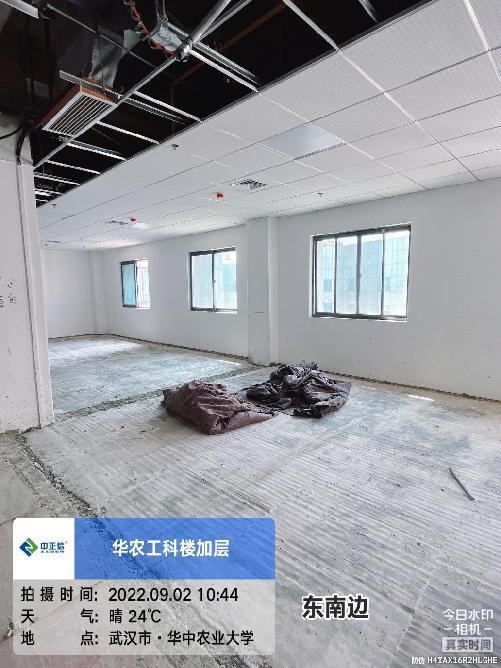 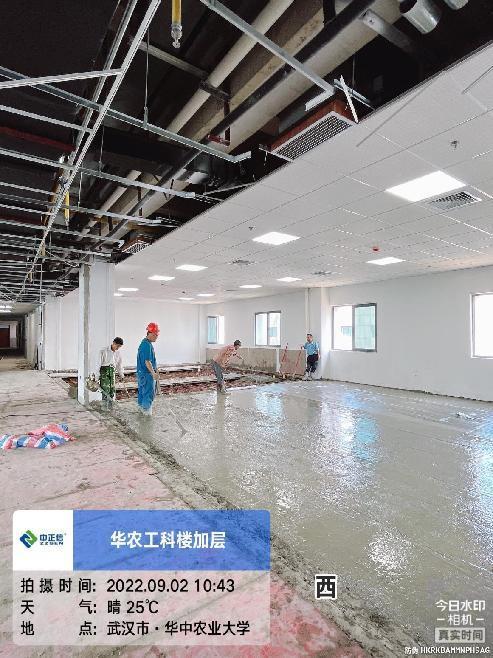 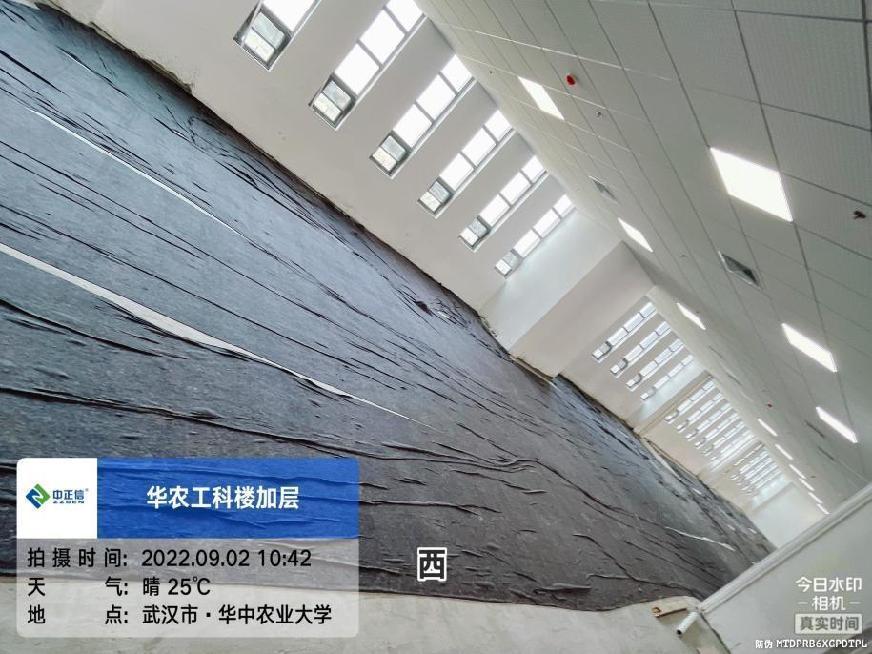 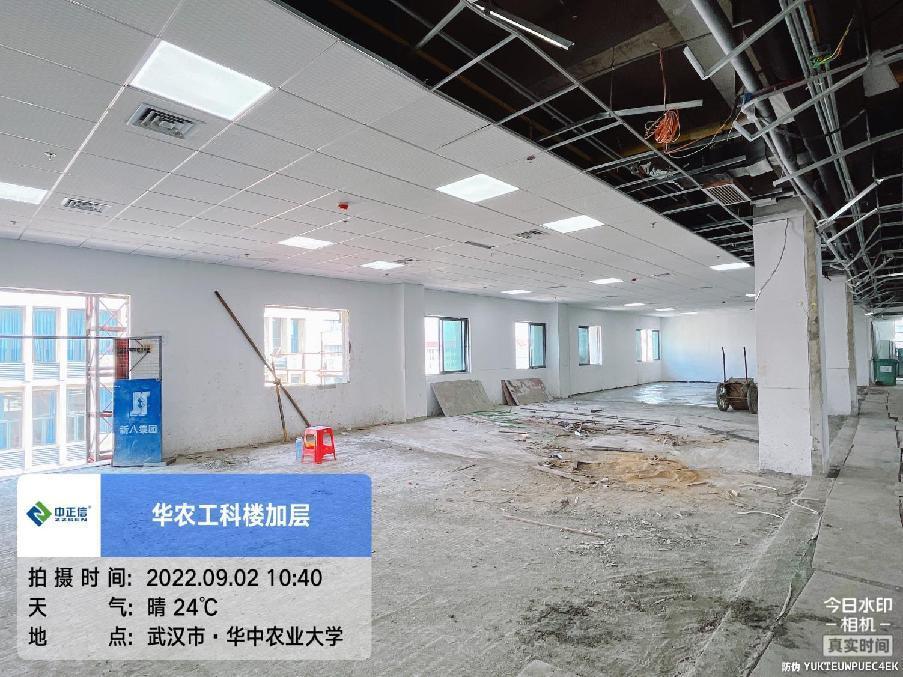 1、混凝土浇筑完成工程名称华中农业大学工科类实验室改造项目时  间2022年9月5日记录人詹卫军    郭婧   隆洁颖现场墙体、构造柱施工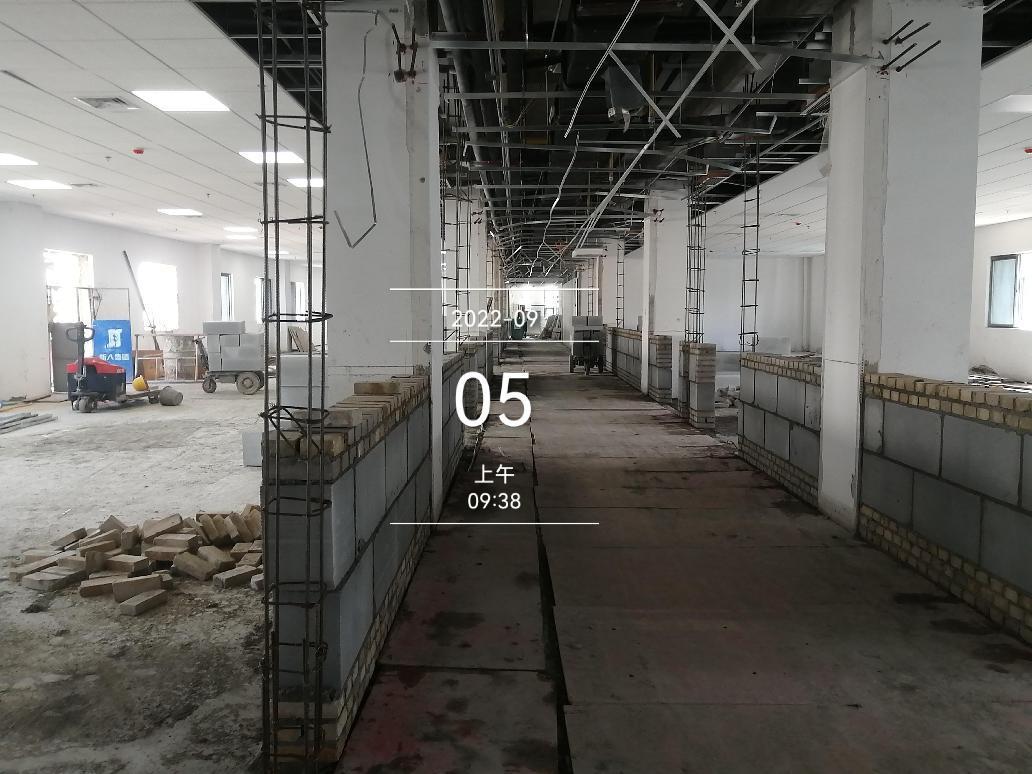 2、现场构造柱箍筋间距250mm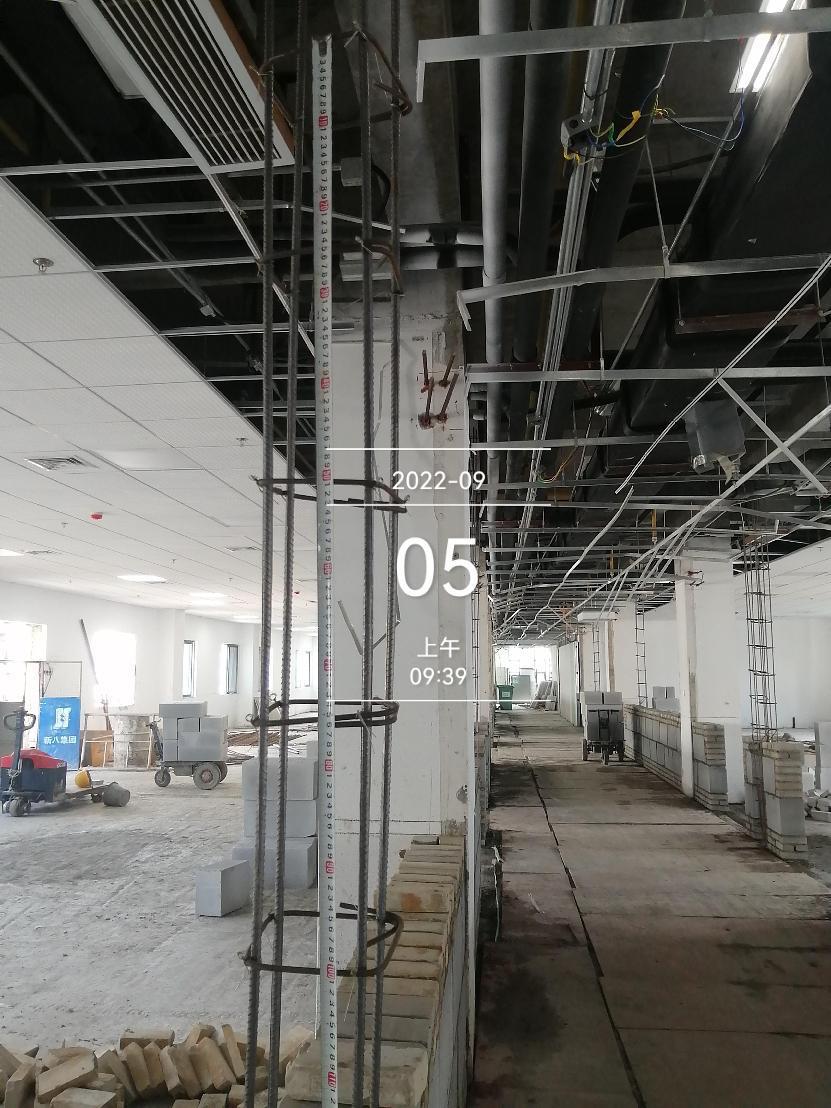 现场墙体、构造柱施工2、现场构造柱箍筋间距250mm3、墙体植筋做梁纵筋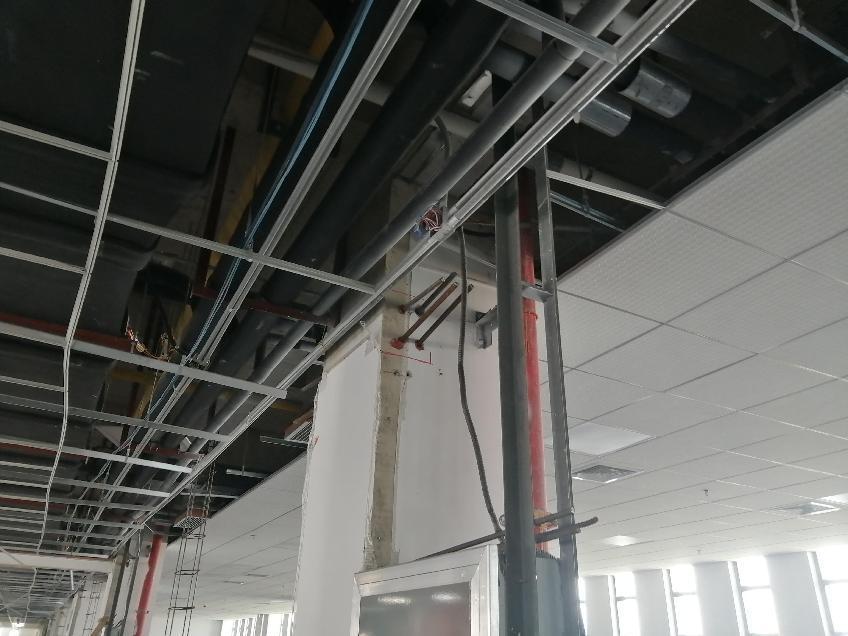 工程名称华中农业大学工科类实验室改造项目时  间2022年9月7日记录人詹卫军    郭婧   隆洁颖砌体墙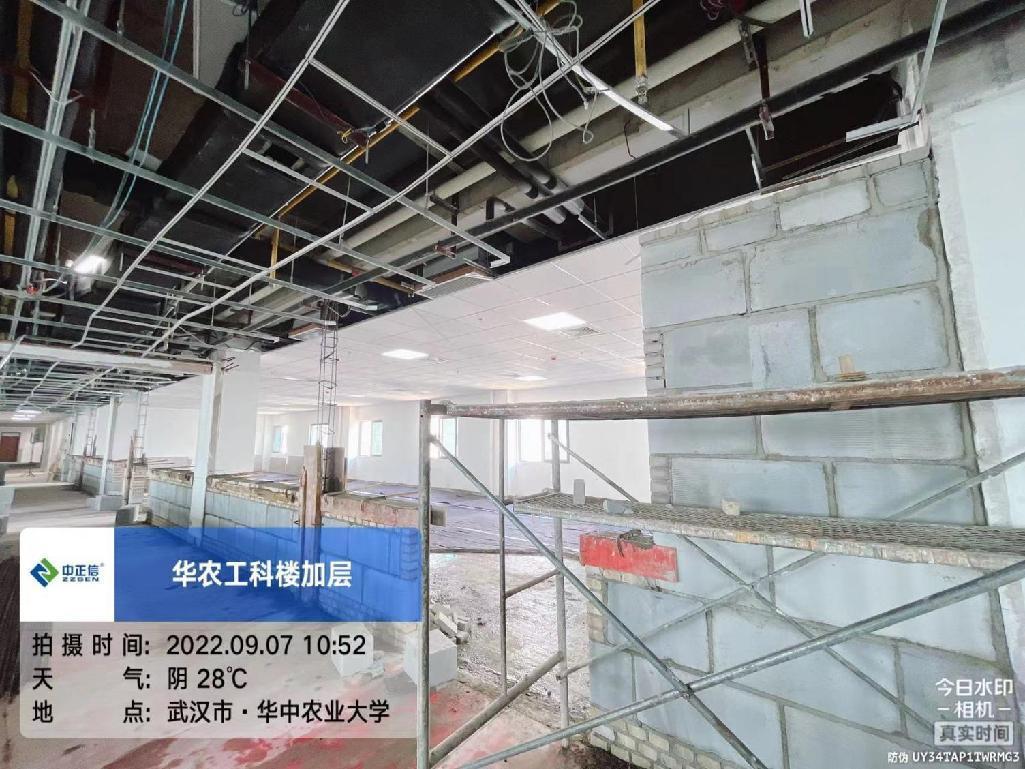 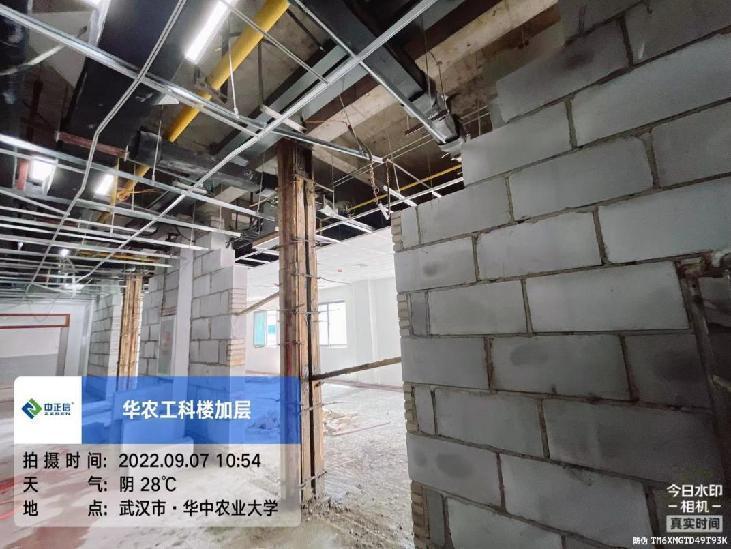 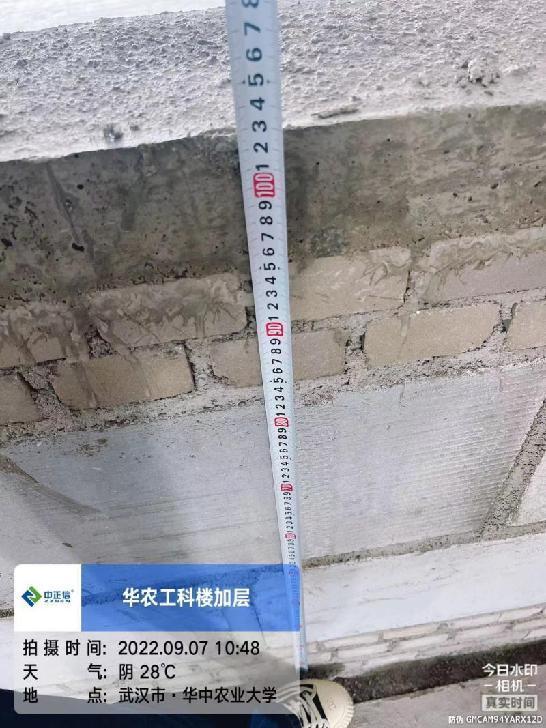 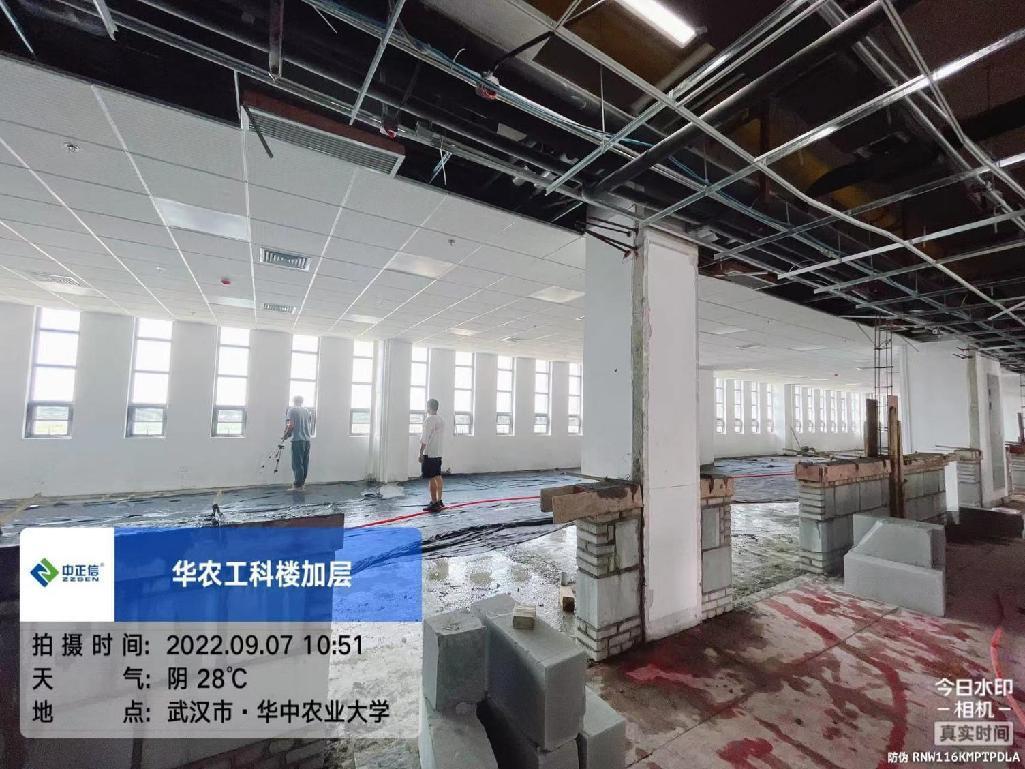 钢筋绑扎间距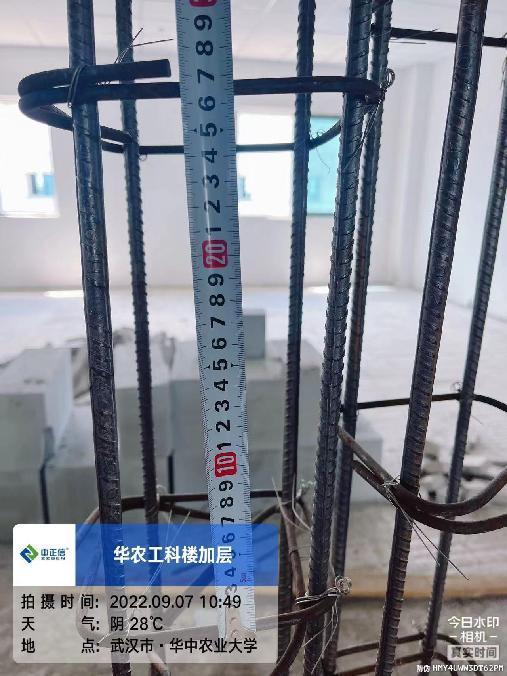 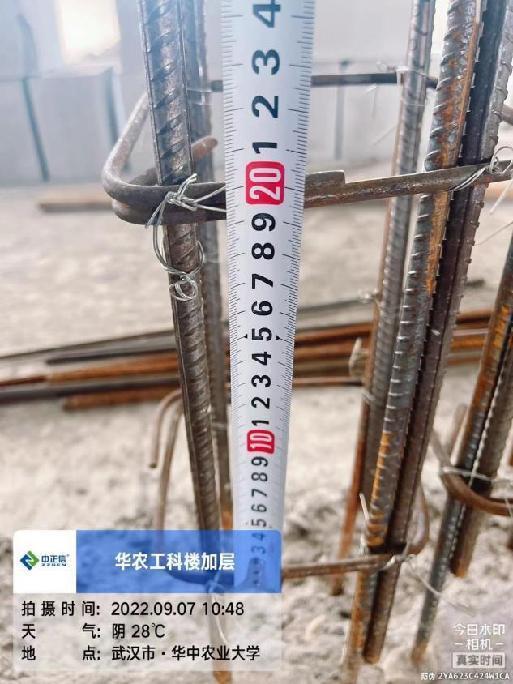 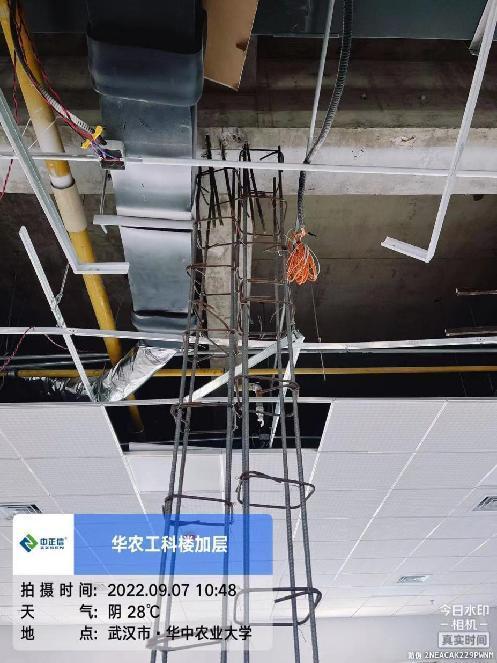 砌体墙钢筋绑扎间距工程名称华中农业大学工科类实验室改造项目时  间2022年9月8日记录人詹卫军    郭婧   隆洁颖1、墙面剔除线槽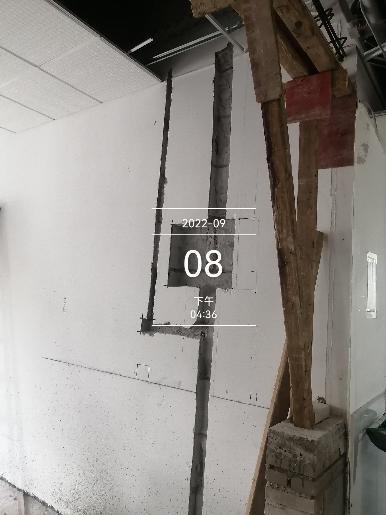 2、天棚吊顶施工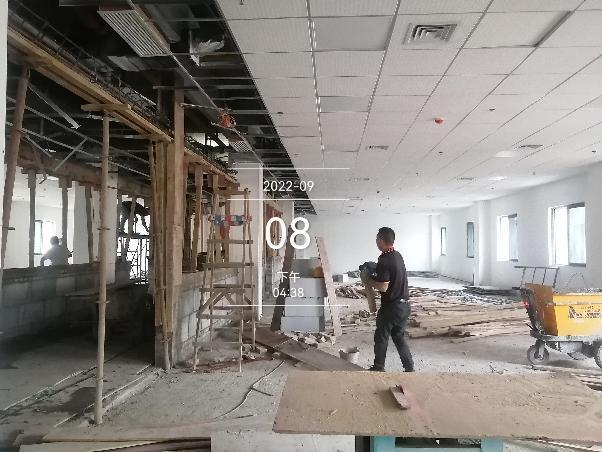 1、墙面剔除线槽2、天棚吊顶施工工程名称华中农业大学工科类实验室改造项目时  间2022年9月9日记录人詹卫军    郭婧   隆洁颖墙上梁支模板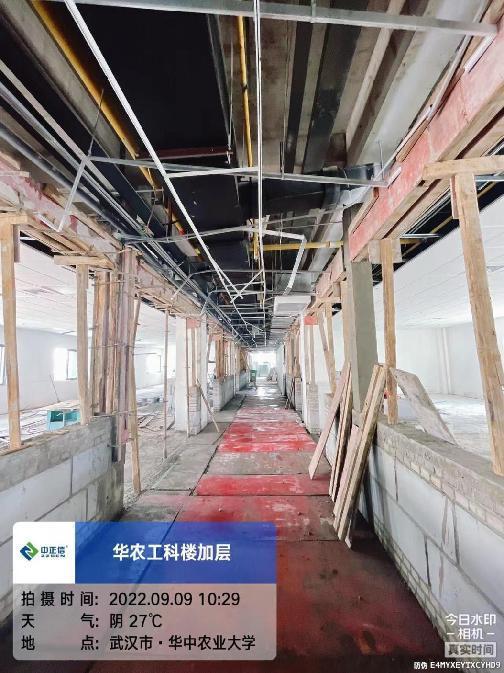 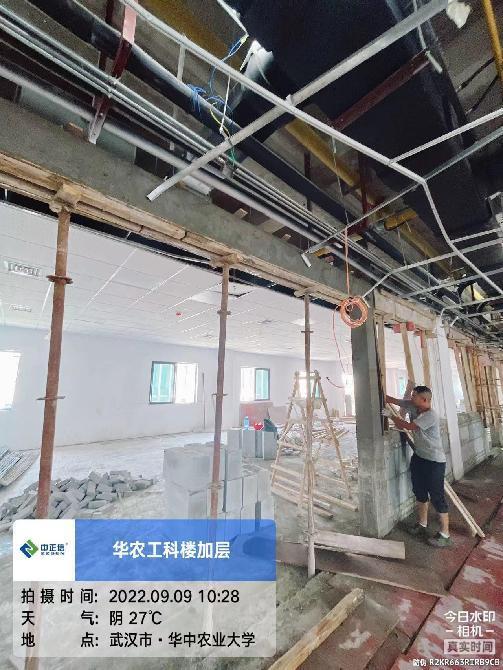 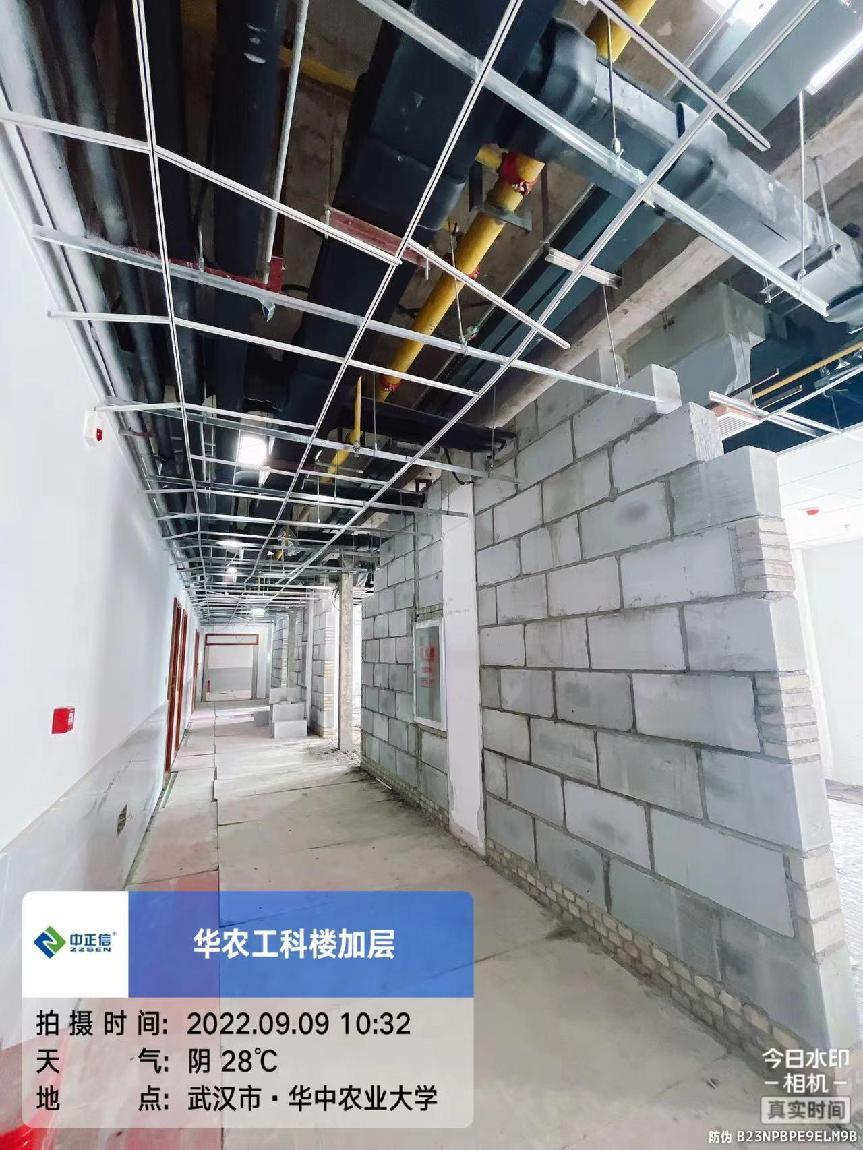 墙上梁支模板工程名称华中农业大学工科类实验室改造项目时  间2022年9月14日记录人詹卫军    郭婧   隆洁颖墙面剔除线槽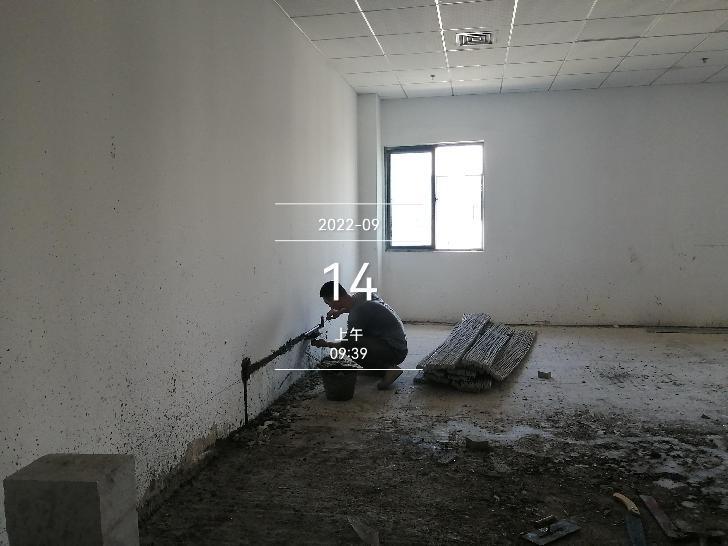 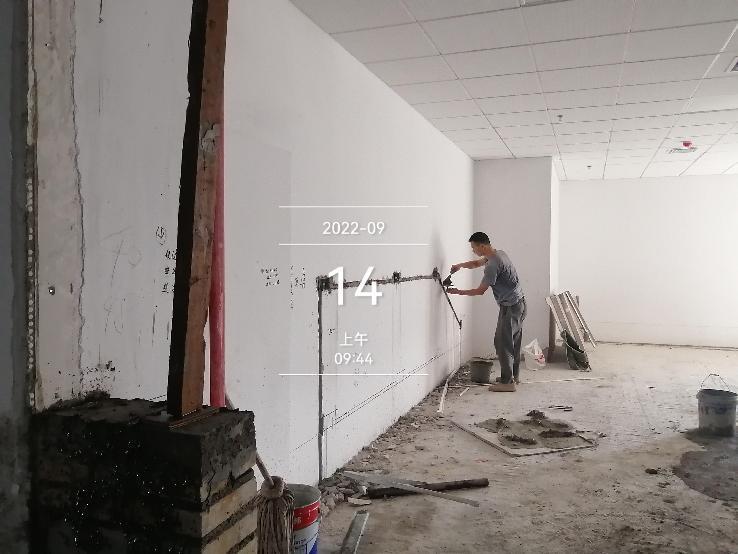 2、墙体养护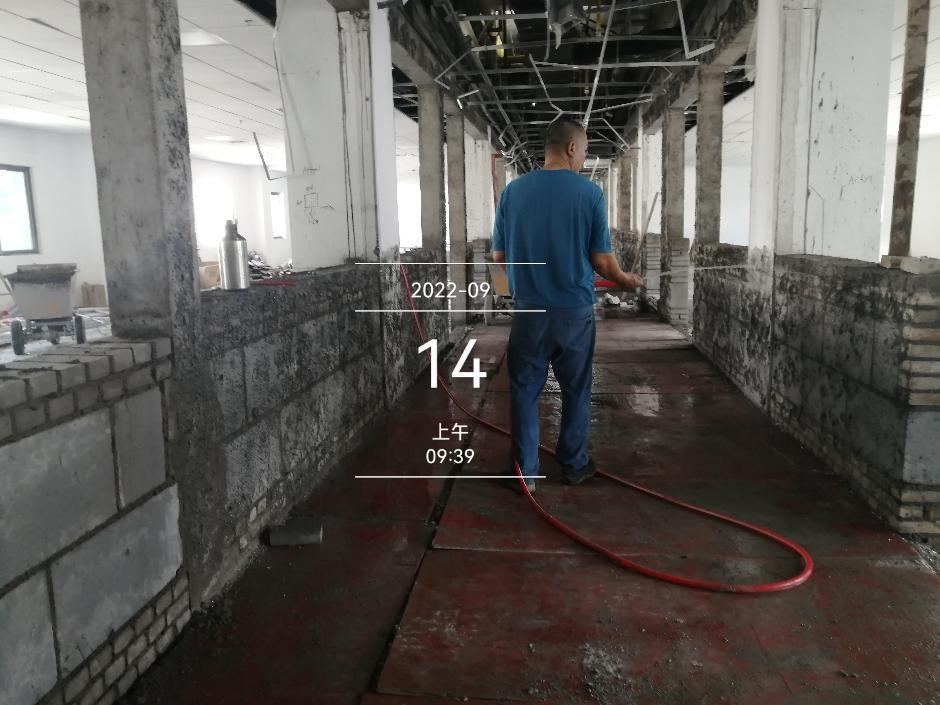 3、门洞预留、构造柱施工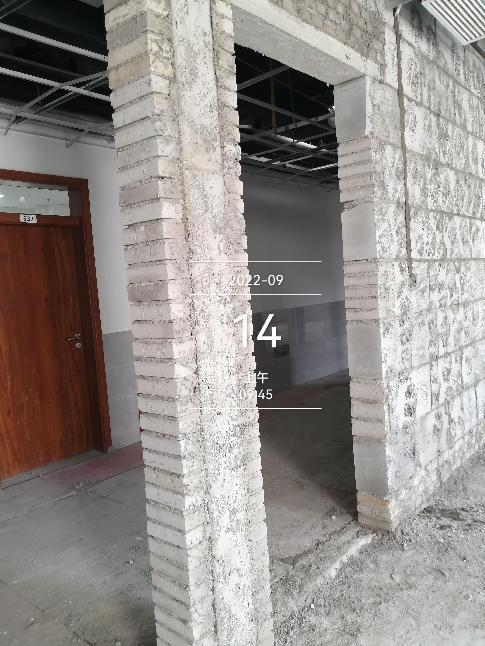 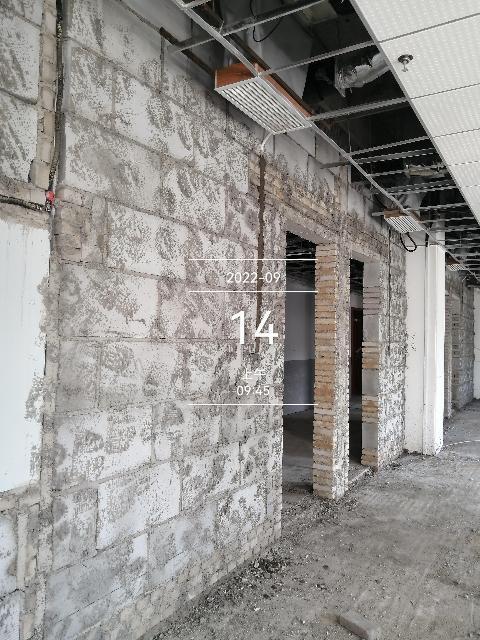 墙面剔除线槽2、墙体养护3、门洞预留、构造柱施工工程名称华中农业大学工科类实验室改造项目时  间2022年9月15日记录人詹卫军    郭婧   隆洁颖保温泡沫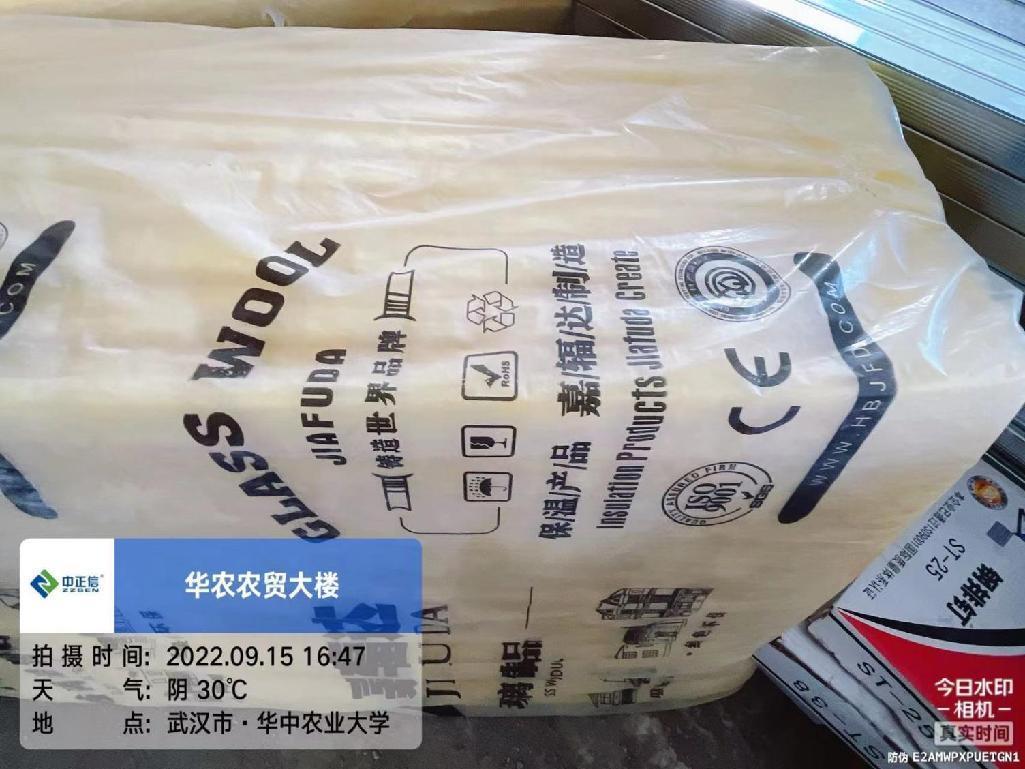 钢龙骨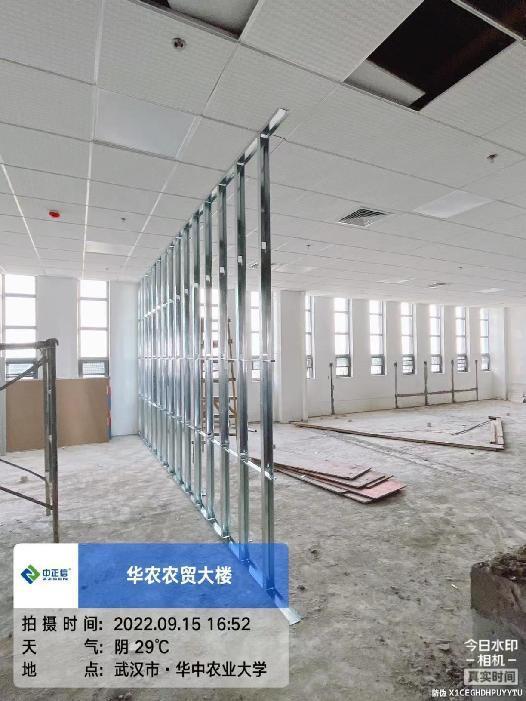 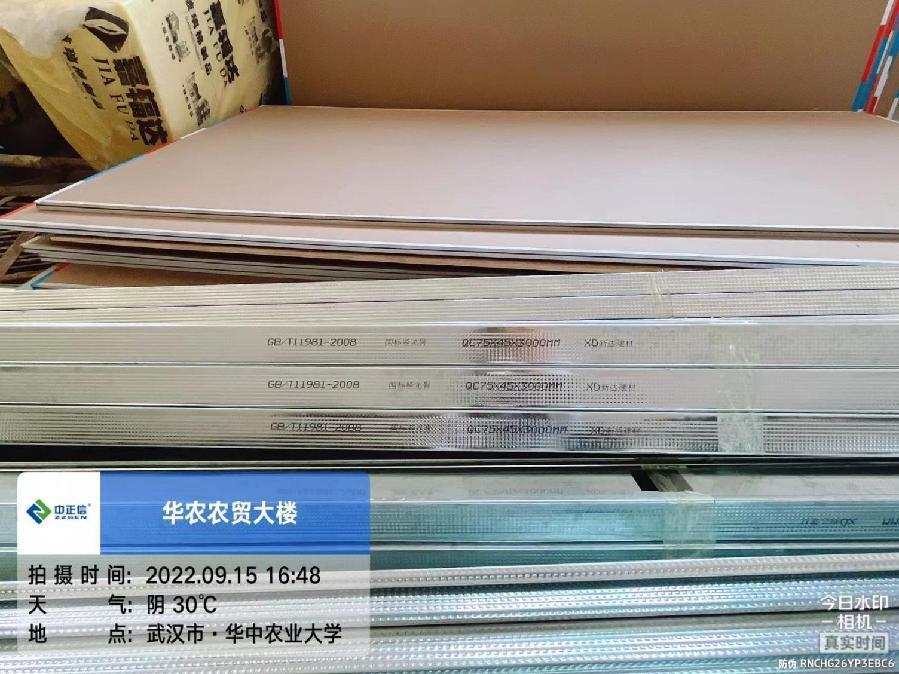 石膏板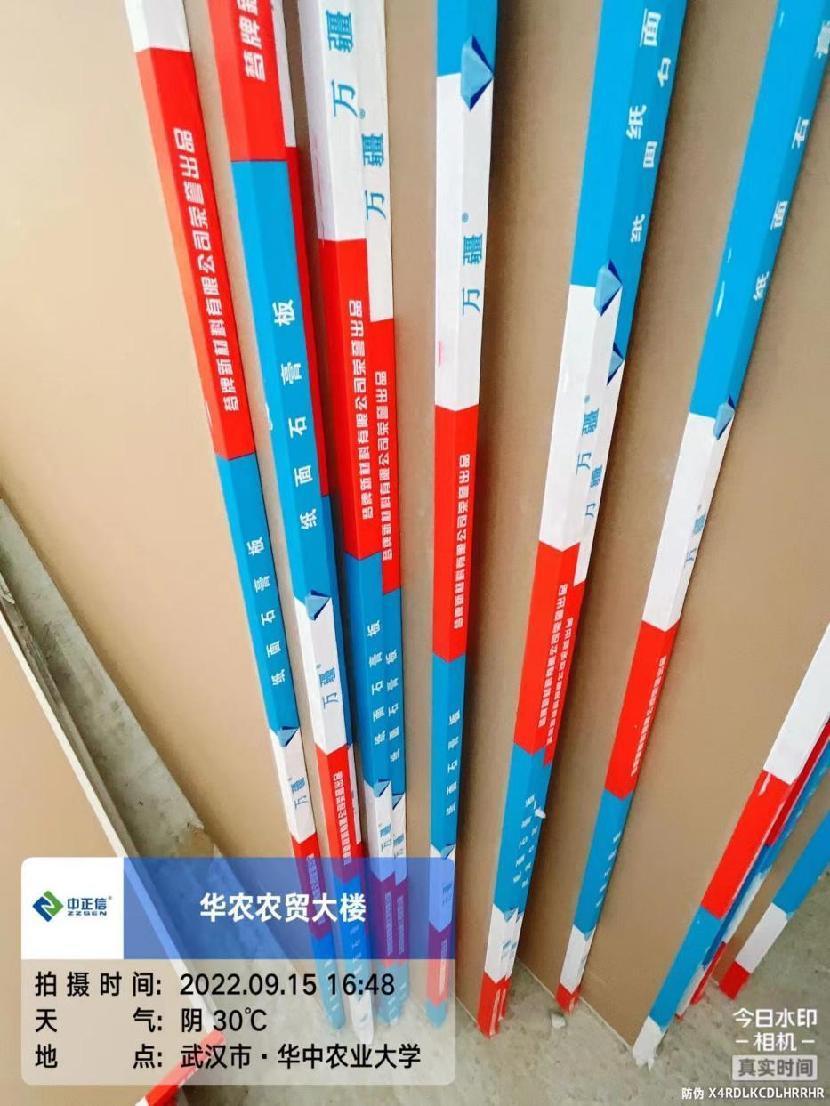 保温泡沫钢龙骨石膏板工程名称华中农业大学工科类实验室改造项目时  间2022年9月19日记录人詹卫军    郭婧   隆洁颖1、保温棉墙体施工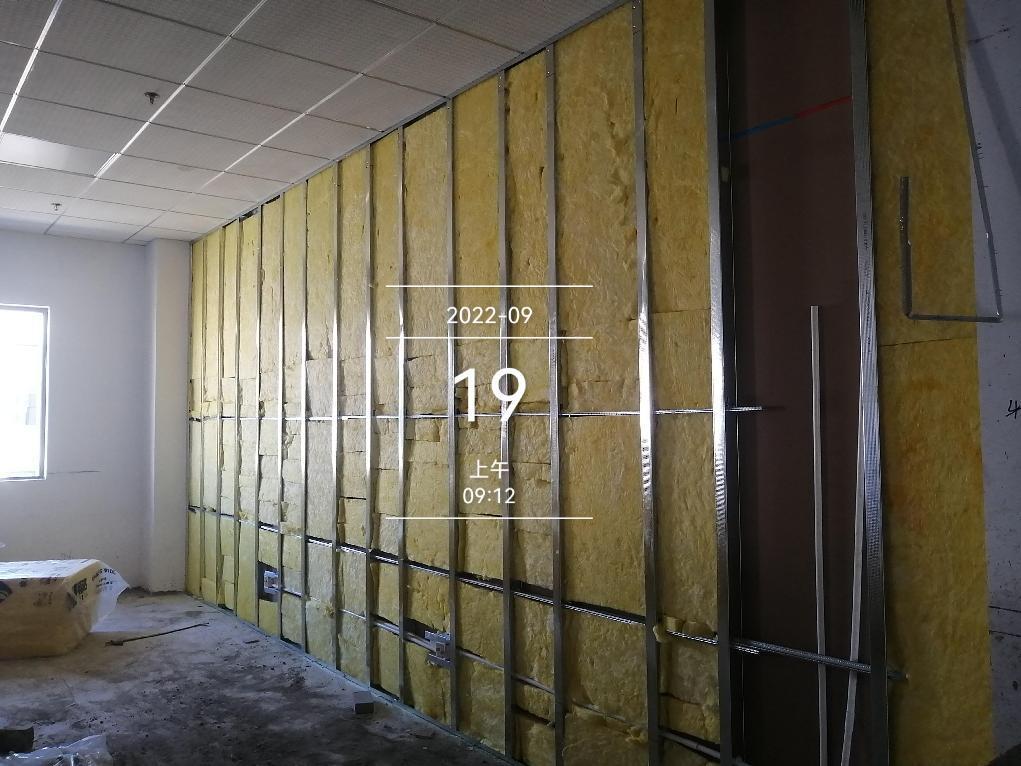 2、地面使用意大利.卡罗比亚陶瓷地面砖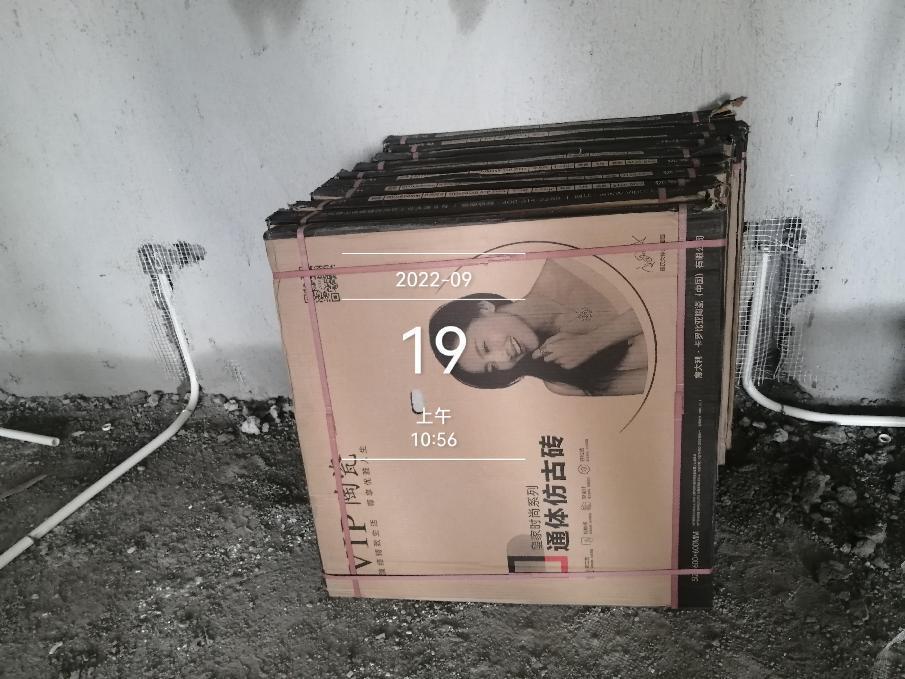 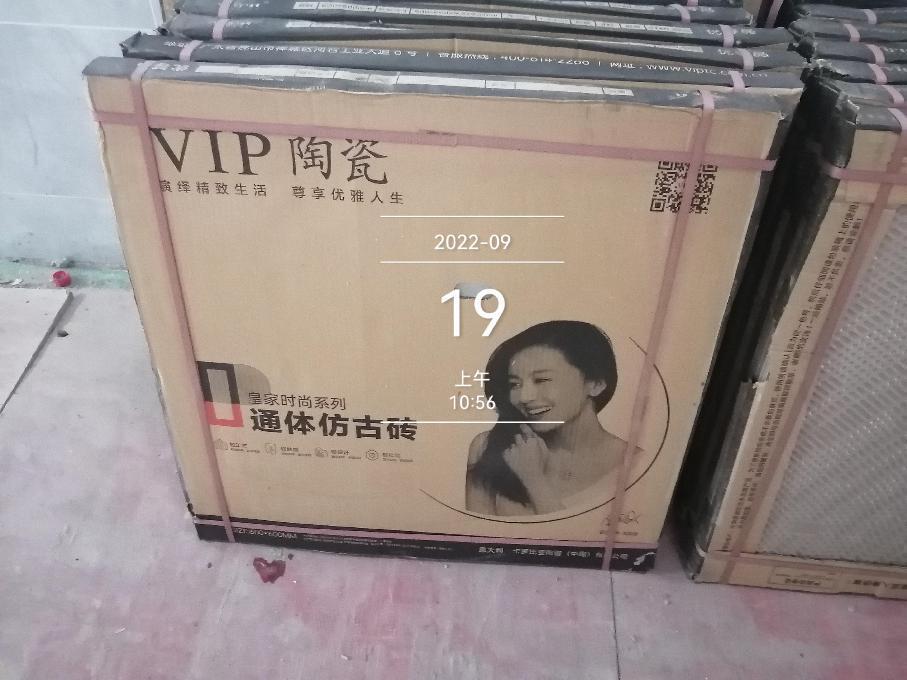 3、石膏板品牌为万疆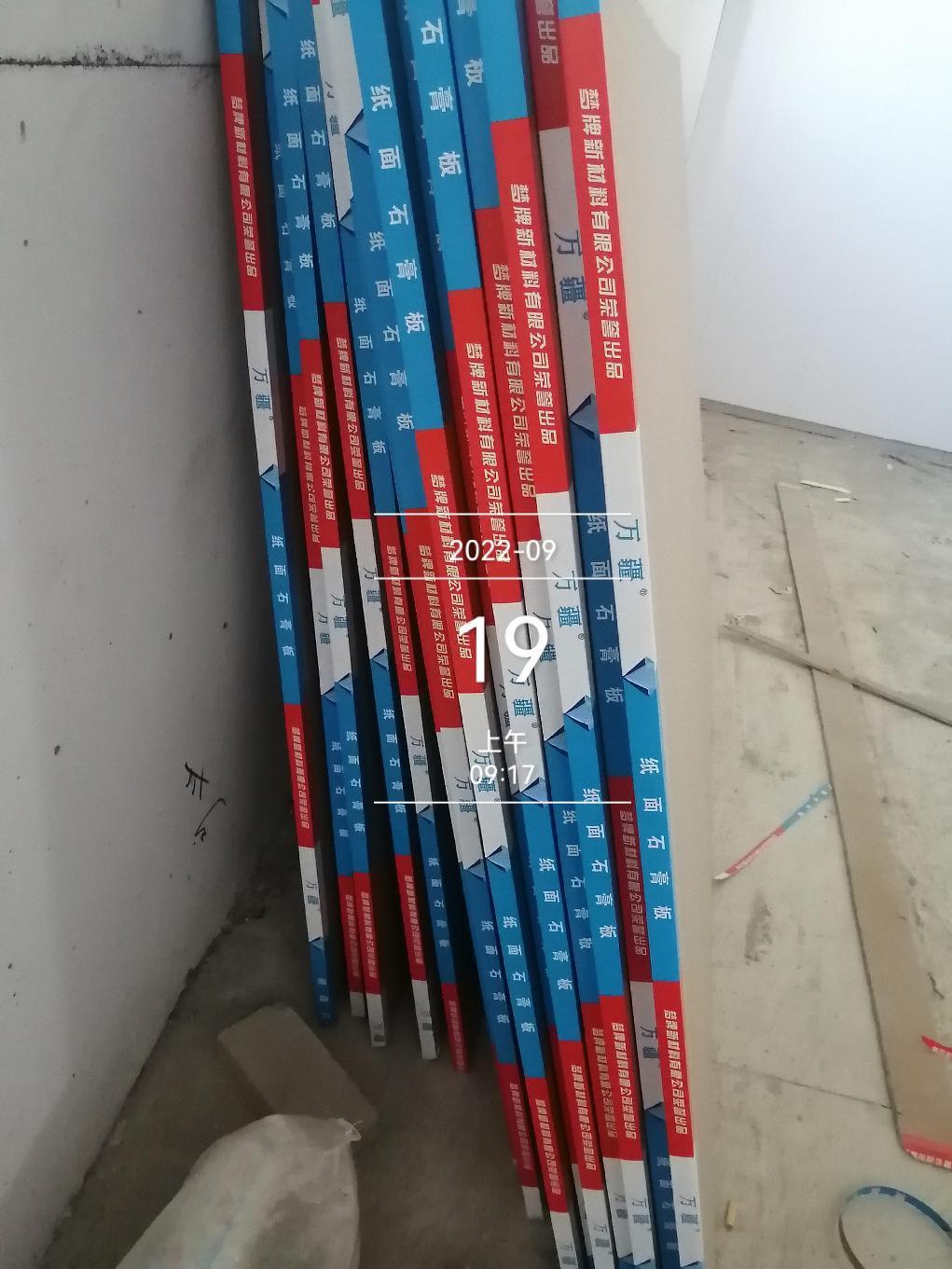 1、保温棉墙体施工2、地面使用意大利.卡罗比亚陶瓷地面砖3、石膏板品牌为万疆工程名称华中农业大学工科类实验室改造项目时  间2022年9月20日记录人詹卫军    郭婧   隆洁颖墙饰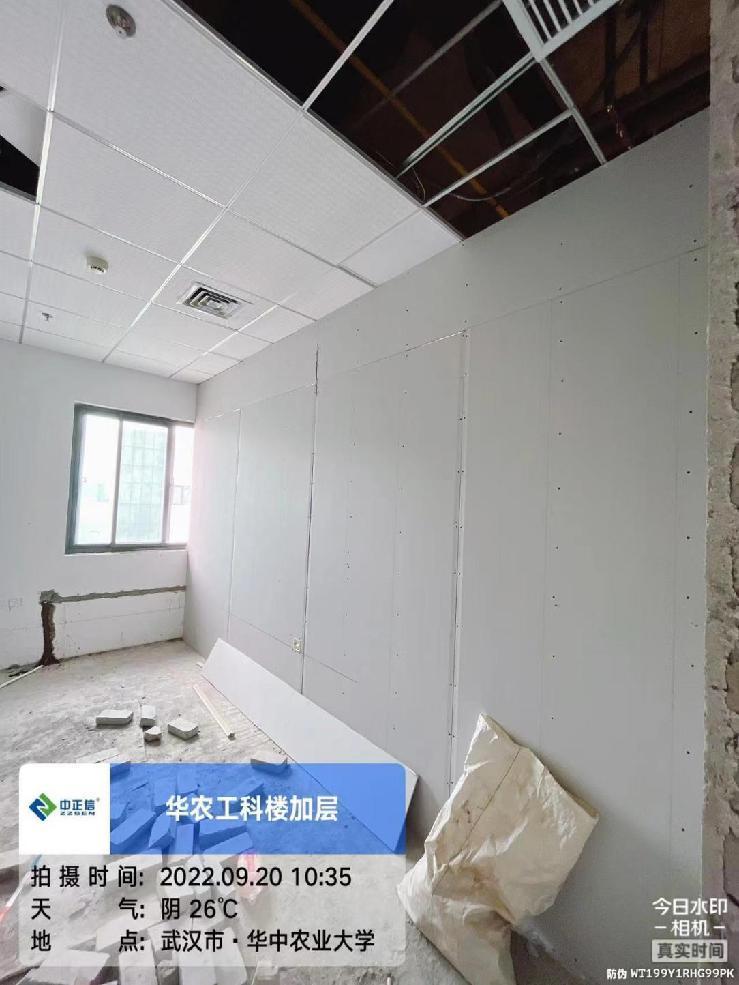 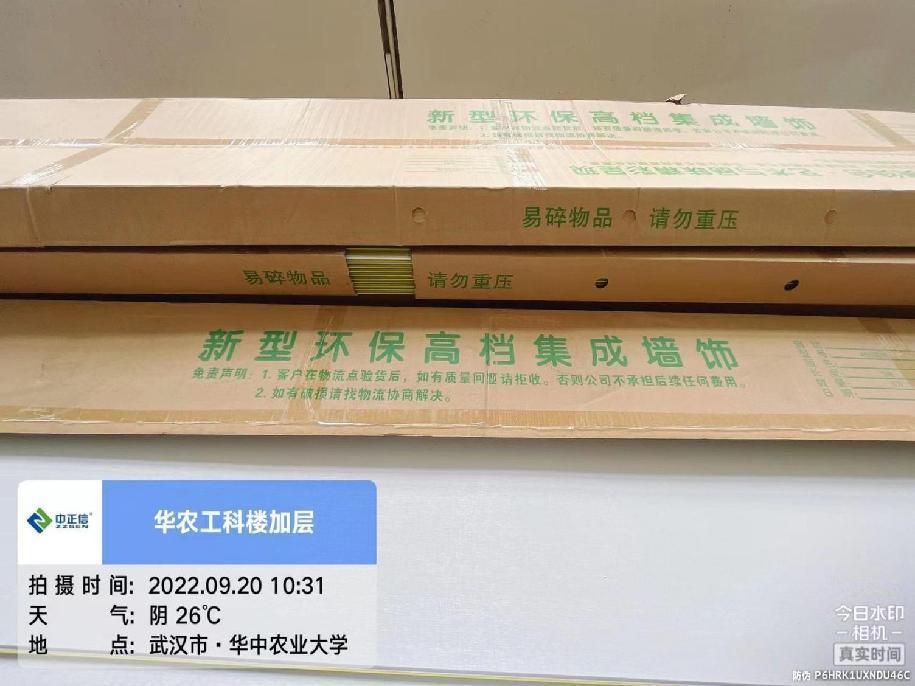 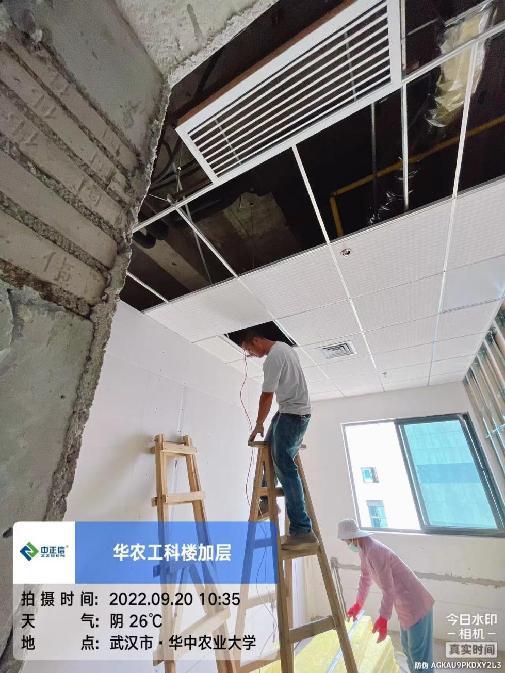 保温泡沫安装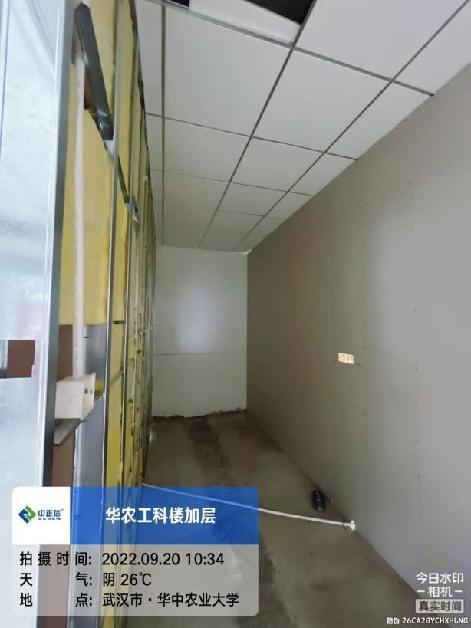 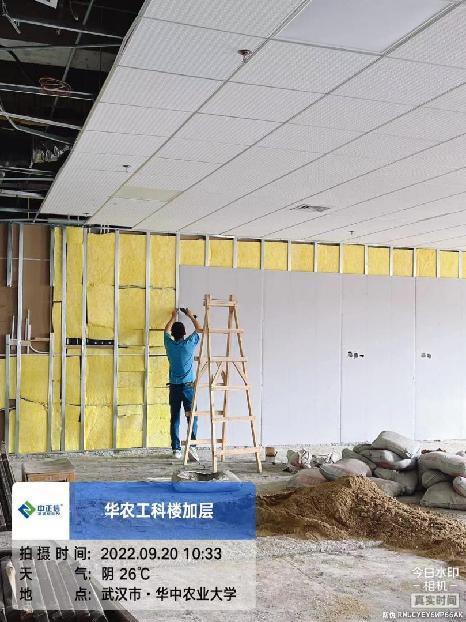 隔墙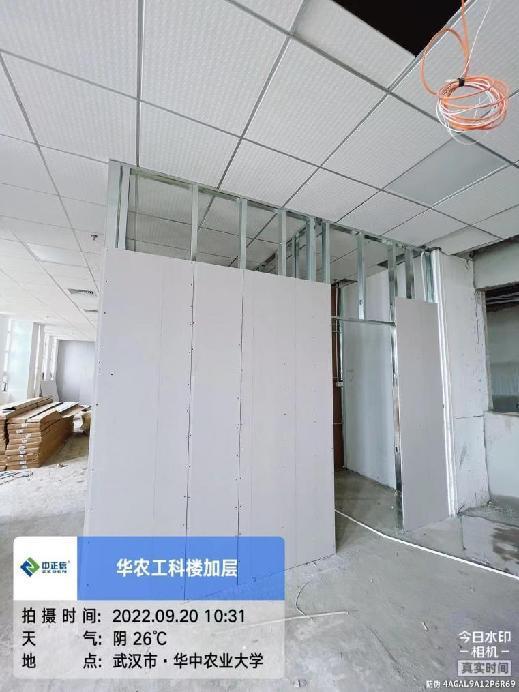 仿古砖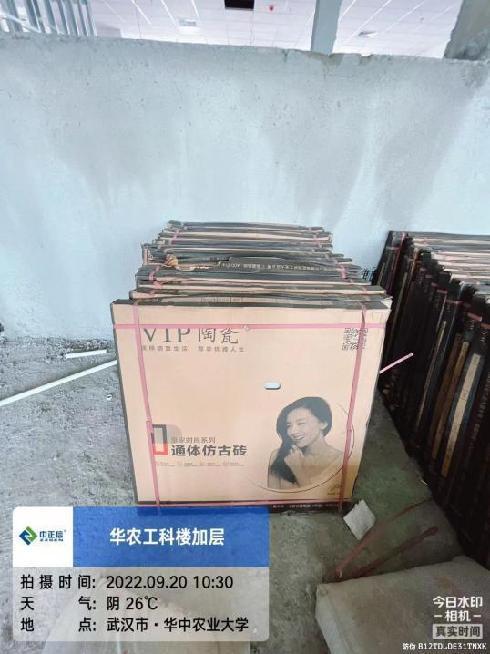 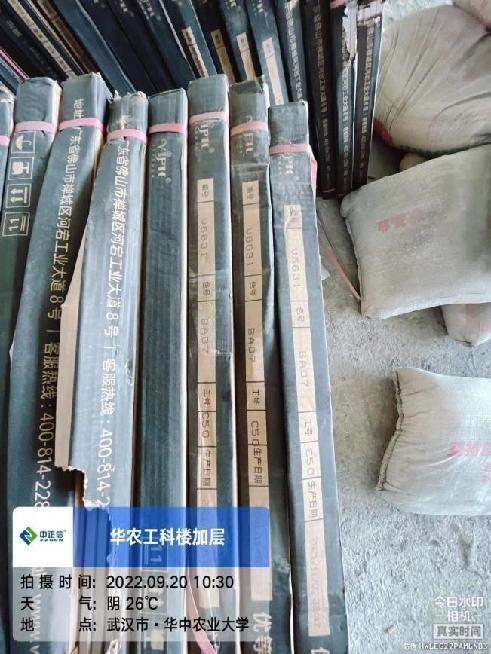 5、墙面贴砖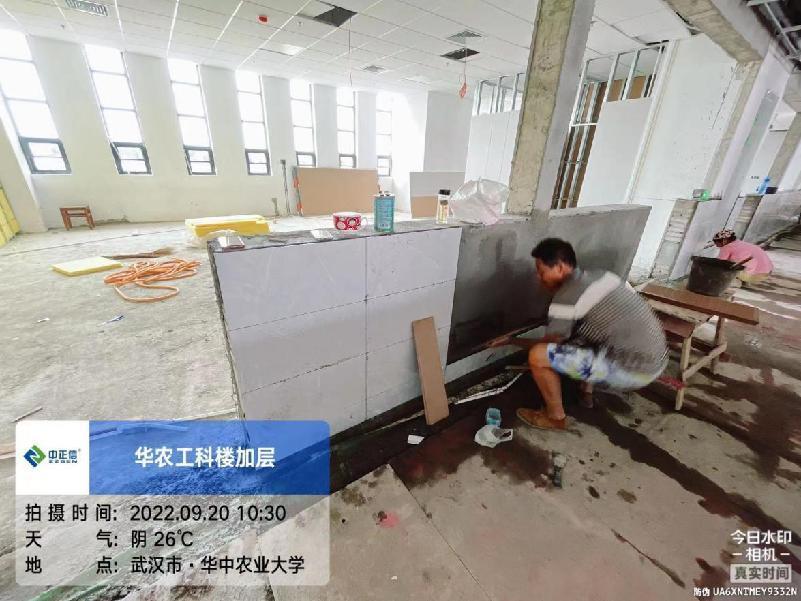 6、PVC管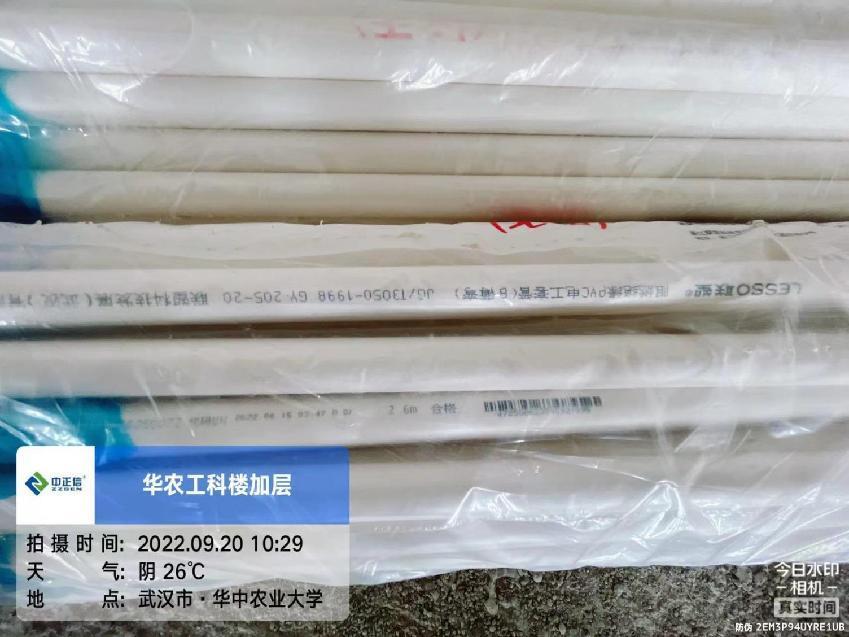 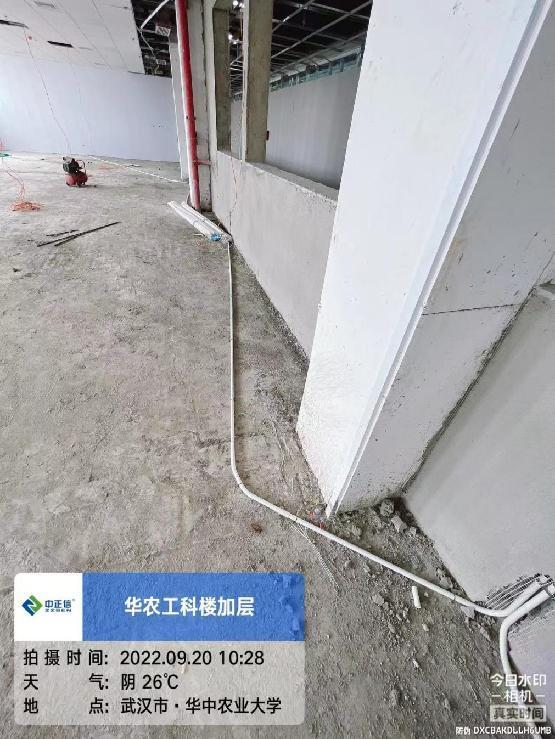 现代瓷砖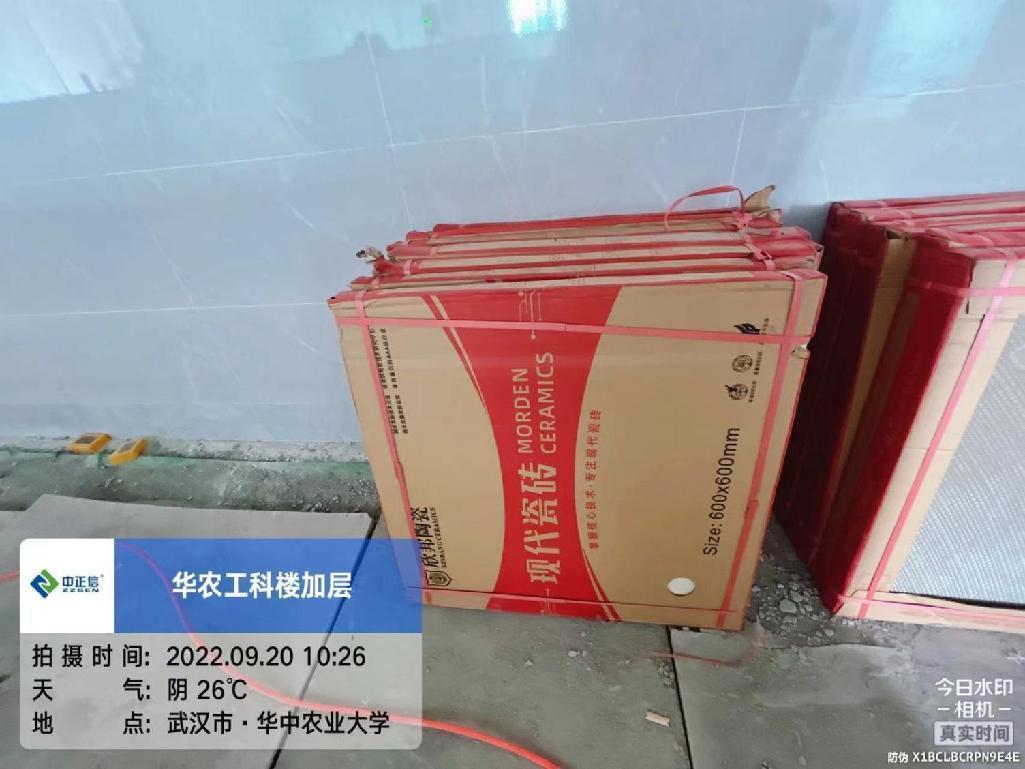 墙饰保温泡沫安装隔墙仿古砖5、墙面贴砖6、PVC管现代瓷砖工程名称华中农业大学工科类实验室改造项目时  间2022年9月21日记录人詹卫军    郭婧   隆洁颖地面铺砖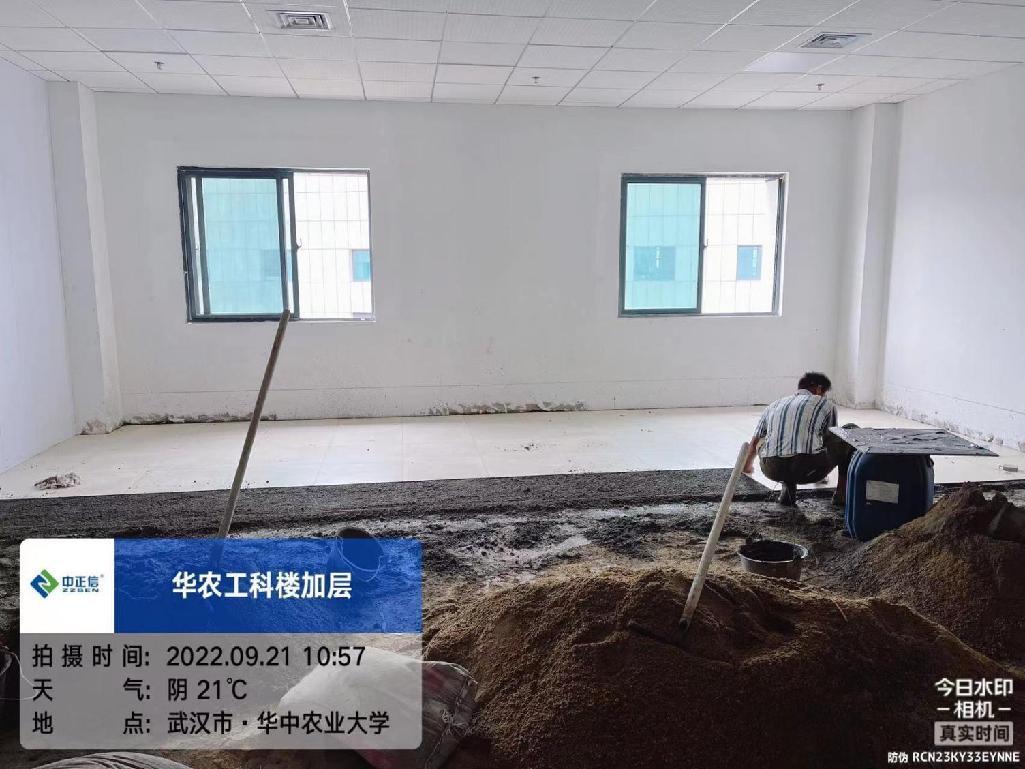 墙面贴砖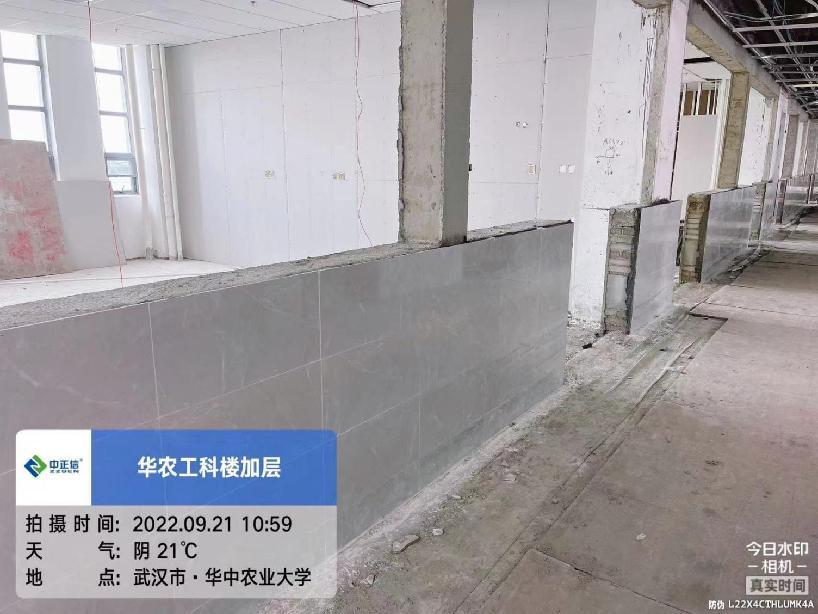 钢结构隔层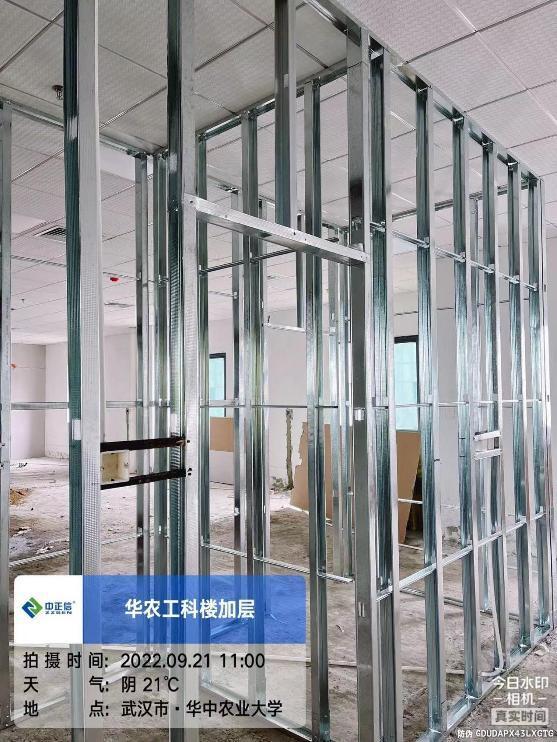 地面铺砖墙面贴砖钢结构隔层工程名称华中农业大学工科类实验室改造项目时  间2022年9月23日记录人詹卫军    郭婧   隆洁颖墙体修改拆除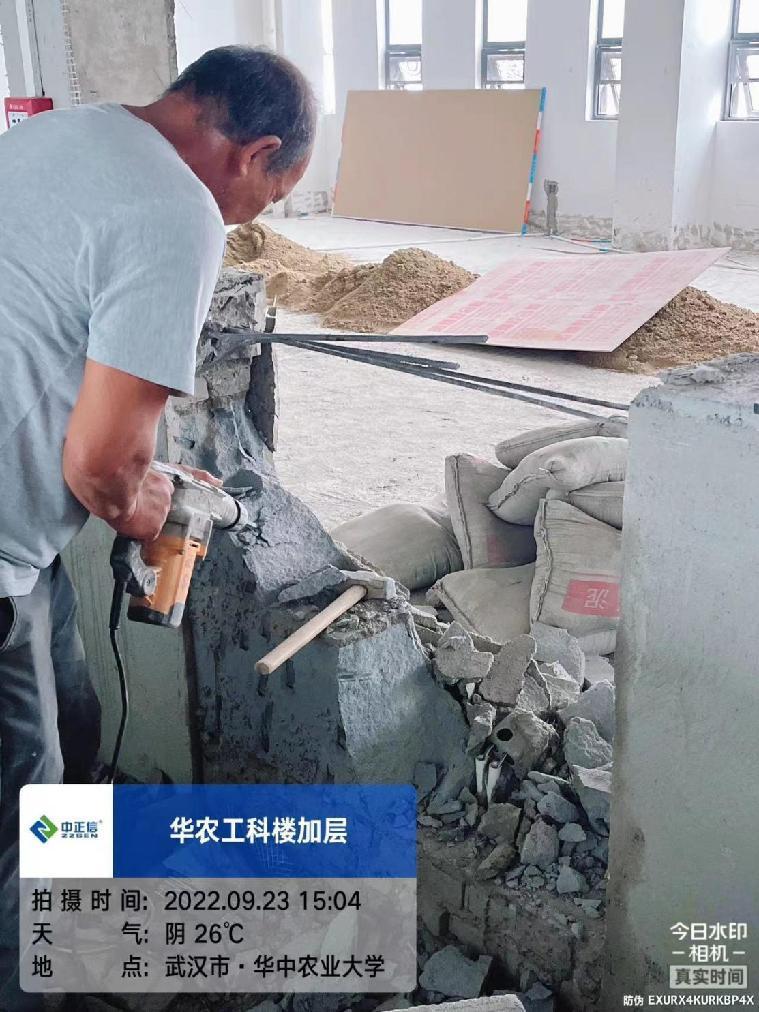 钢结构高度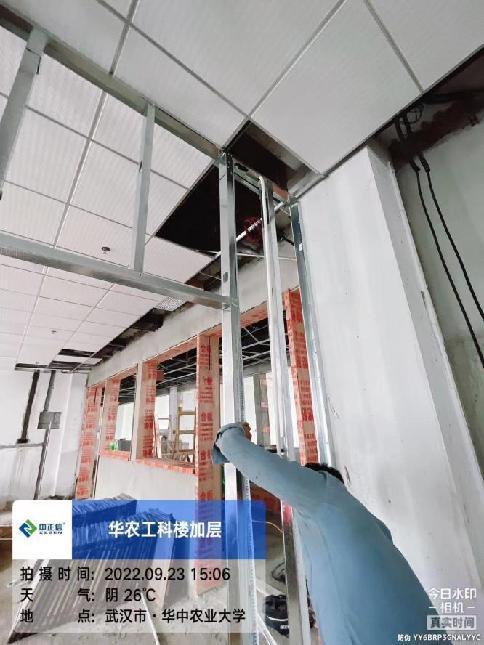 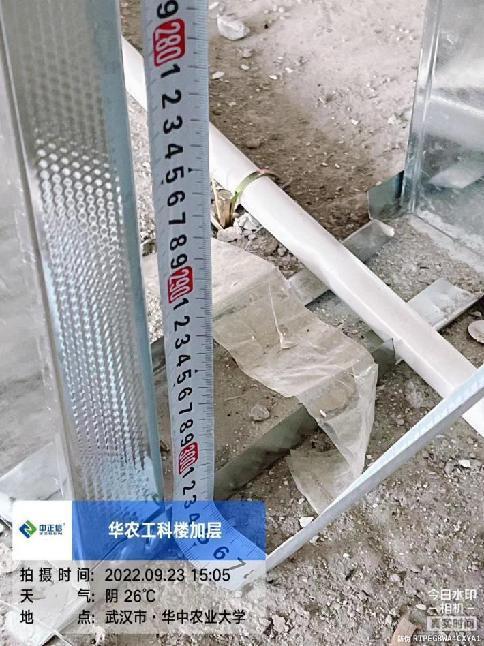 隔板高度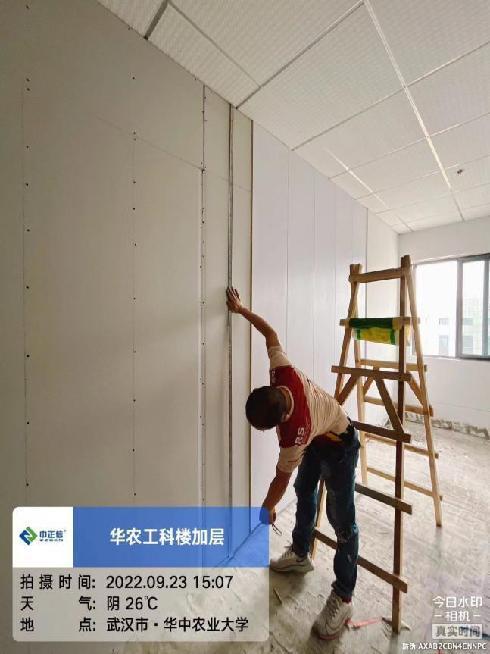 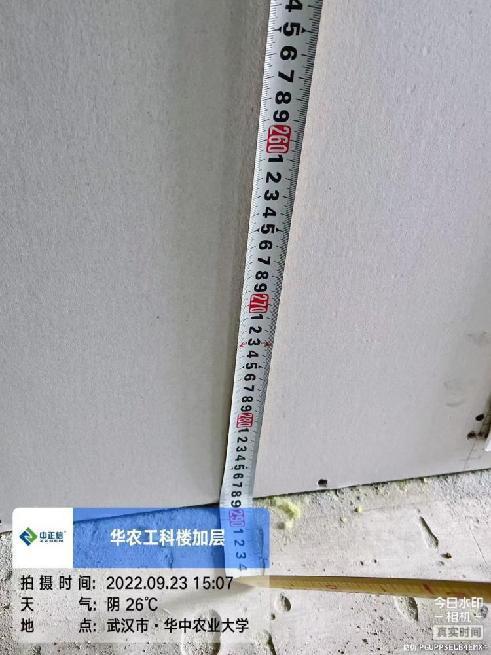 墙体修改拆除钢结构高度隔板高度工程名称华中农业大学工科类实验室改造项目时  间2022年9月26日记录人詹卫军    郭婧   隆洁颖1、现场使用的600*600mm地面砖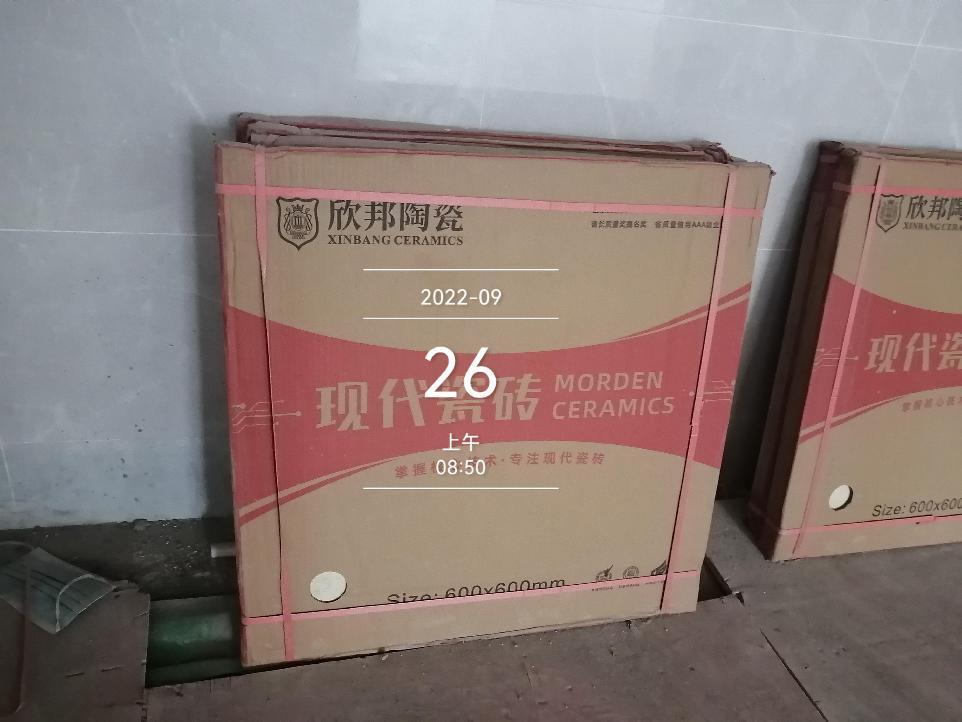 2、门框安装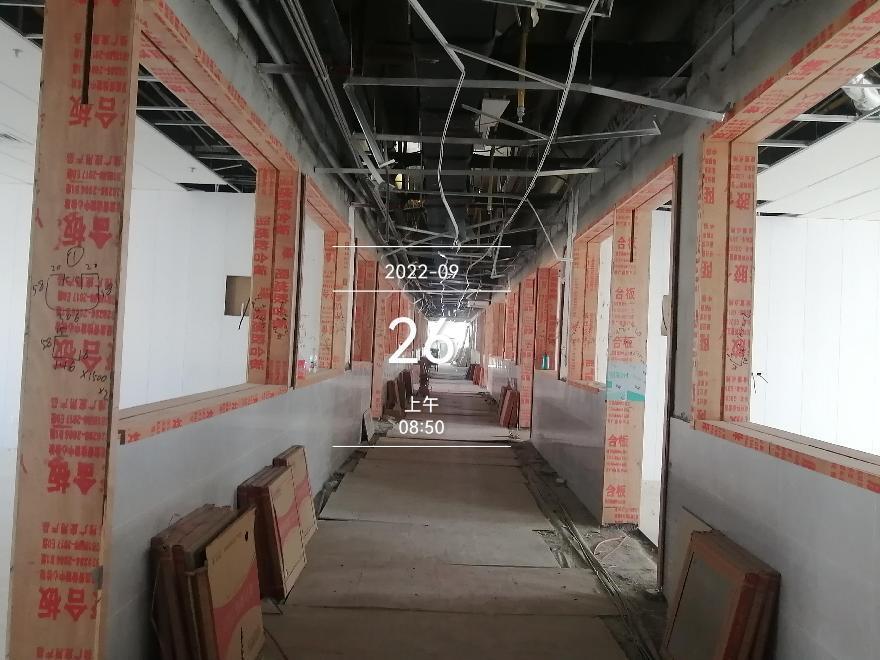 3、室内地面贴砖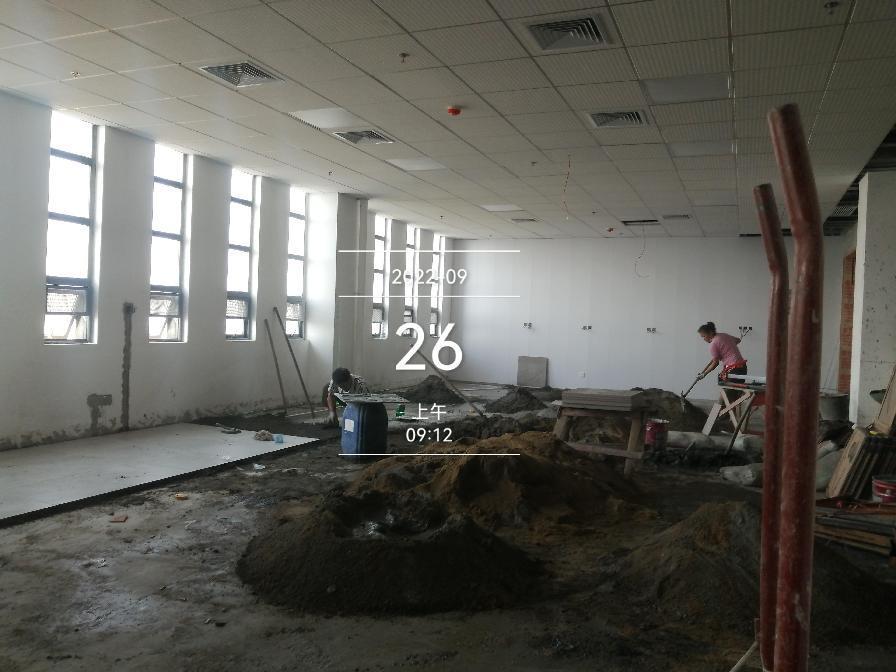 4、室内隔墙安装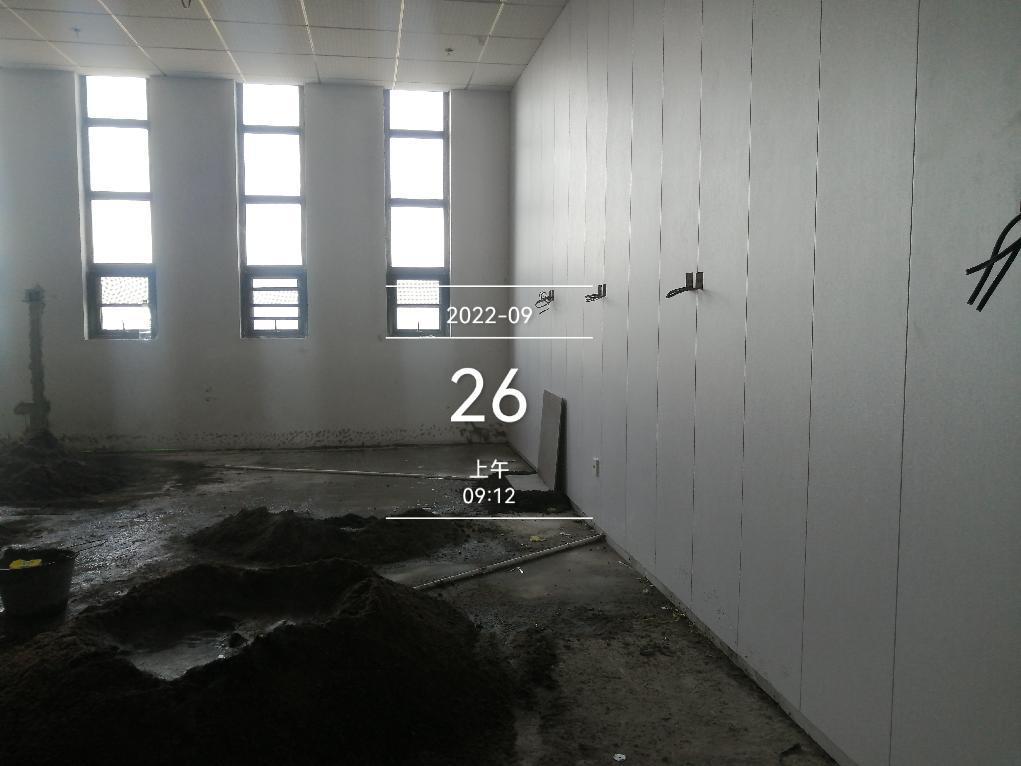 1、现场使用的600*600mm地面砖2、门框安装3、室内地面贴砖4、室内隔墙安装工程名称华中农业大学工科类实验室改造项目时  间2022年9月27日记录人詹卫军    郭婧   隆洁颖1、走廊吊顶施工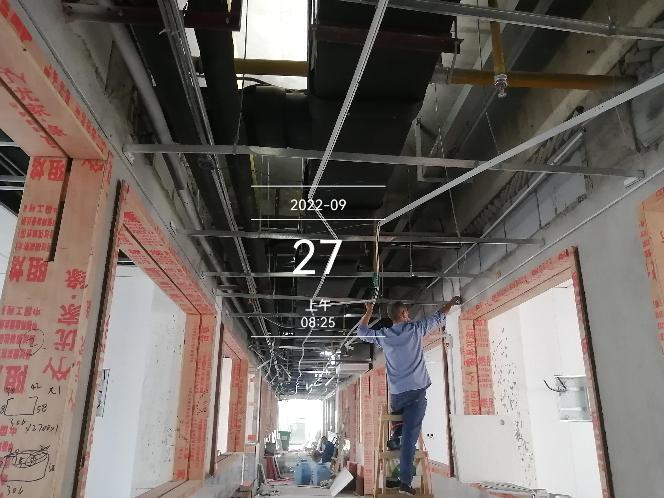 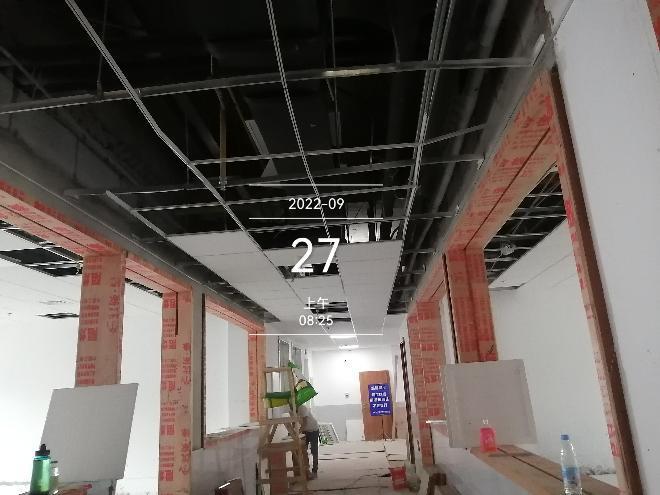 2、室内轻质隔墙施工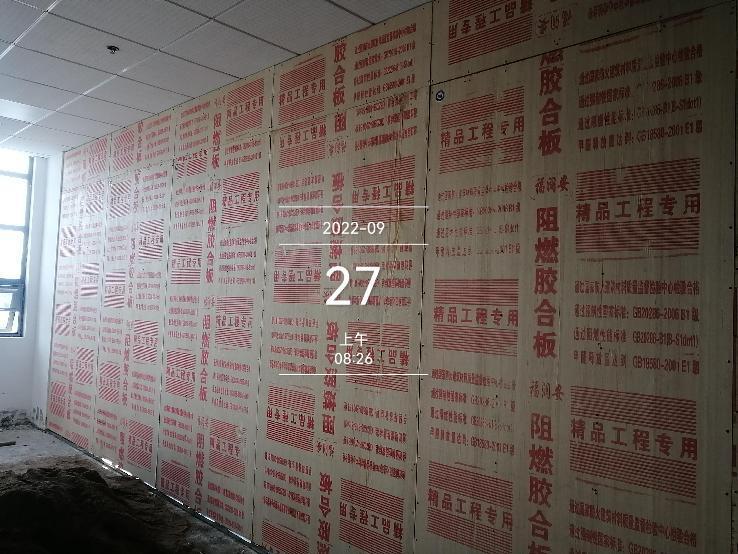 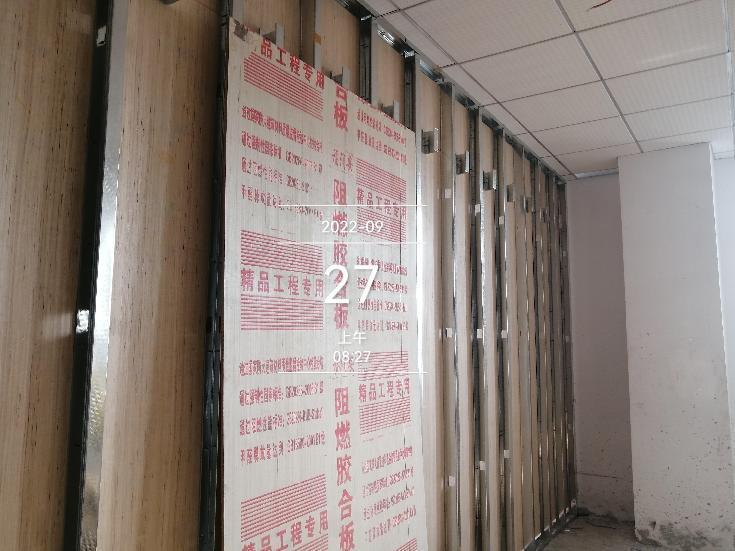 3、室内隔墙模板厚度12mm，品牌为福润安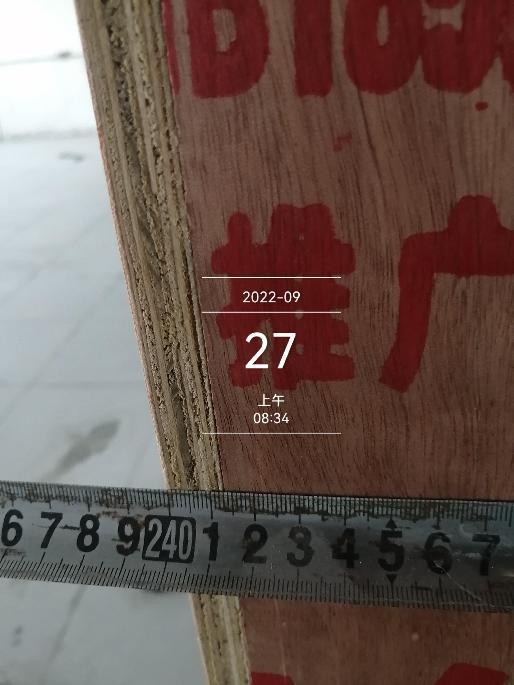 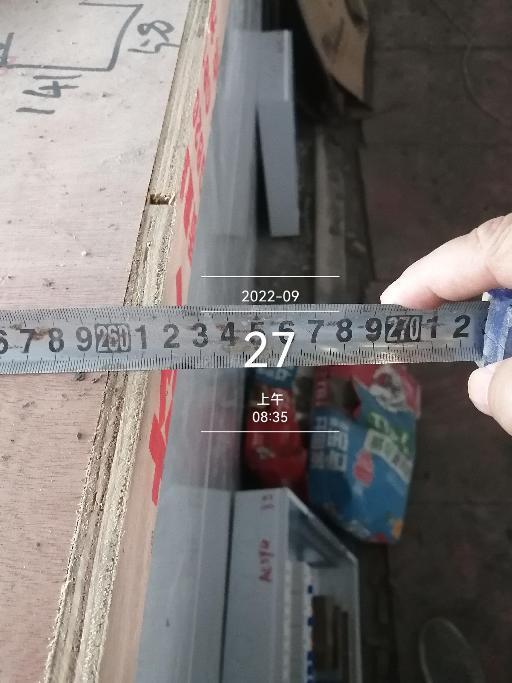 4、室内地面贴砖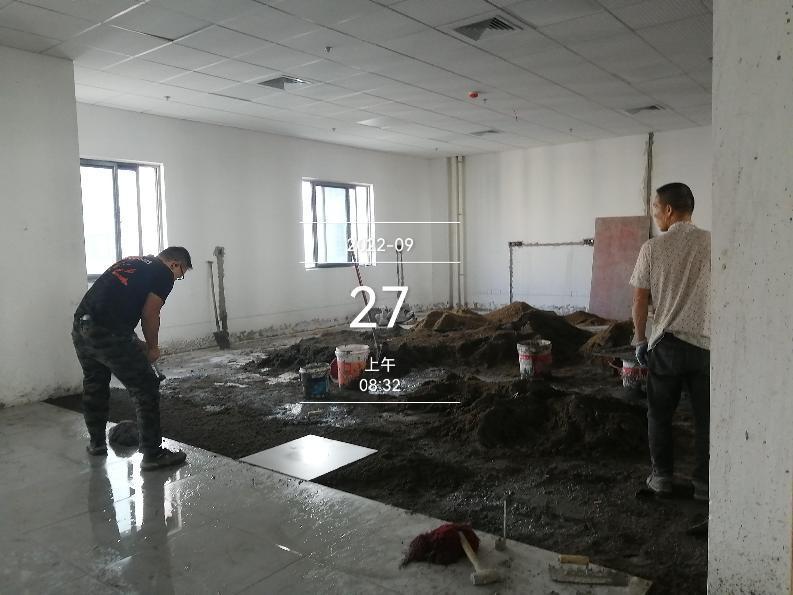 1、走廊吊顶施工2、室内轻质隔墙施工3、室内隔墙模板厚度12mm，品牌为福润安4、室内地面贴砖工程名称华中农业大学工科类实验室改造项目时  间2022年9月29日记录人詹卫军    郭婧   隆洁颖玻璃安装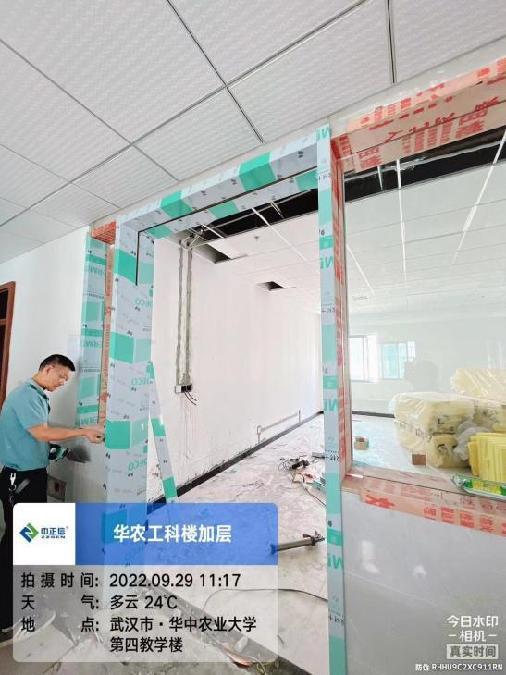 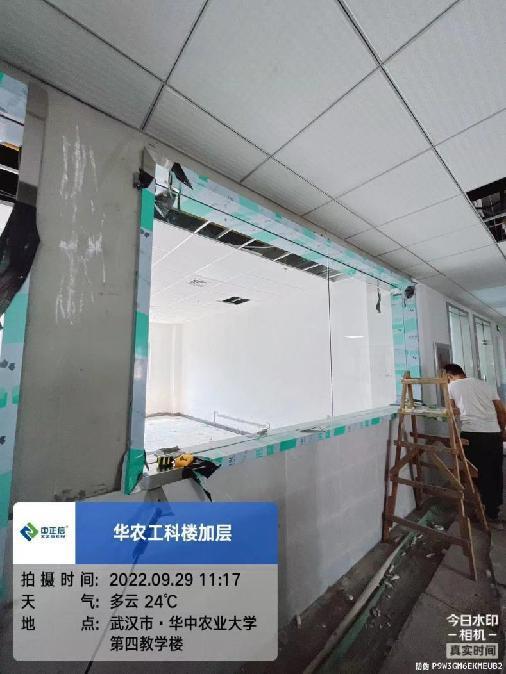 合金门框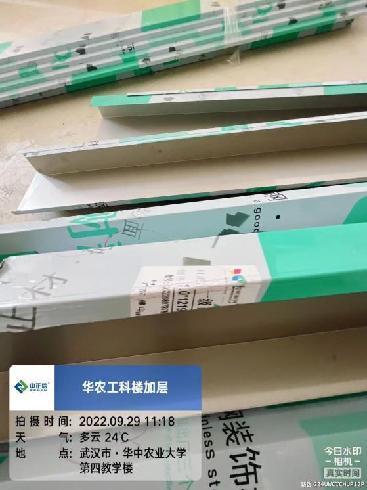 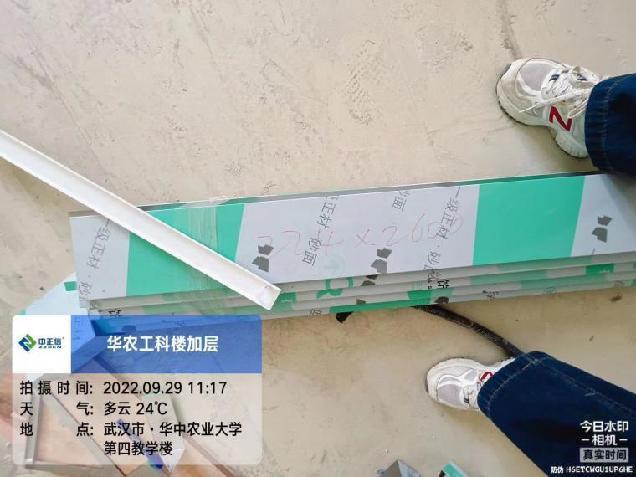 铝槽龙骨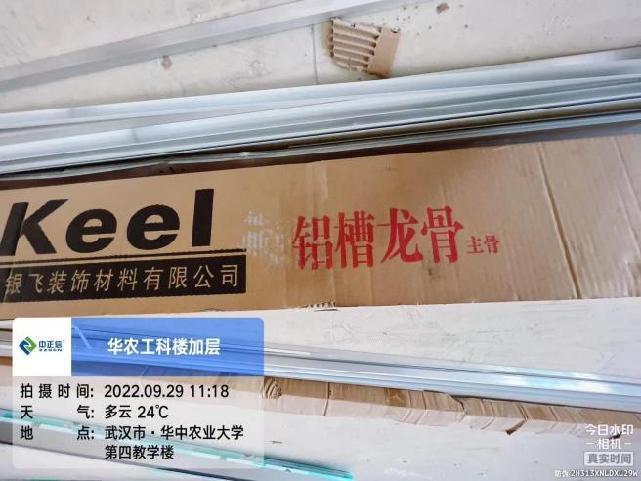 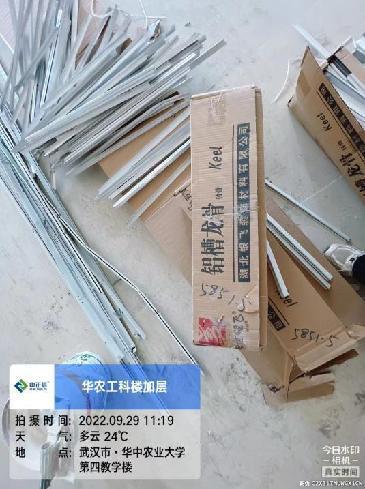 现场材料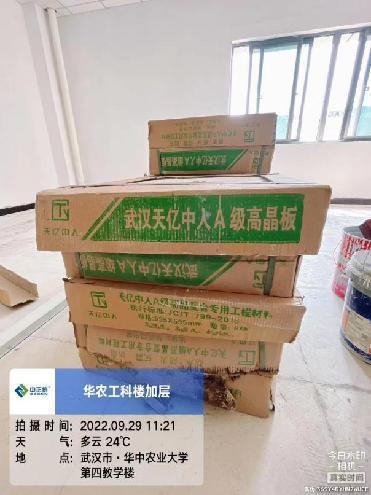 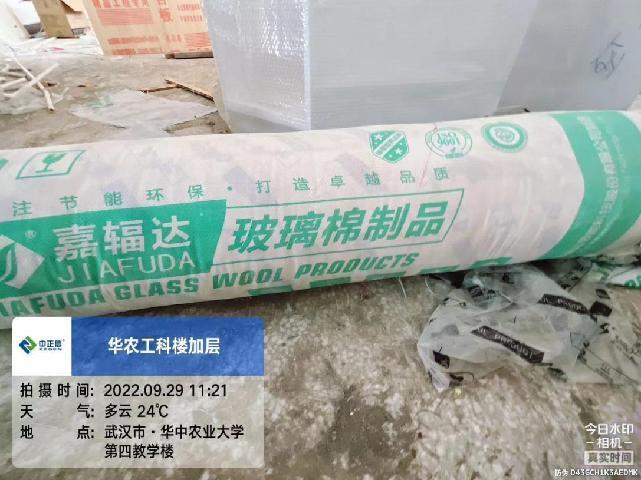 阻燃板安装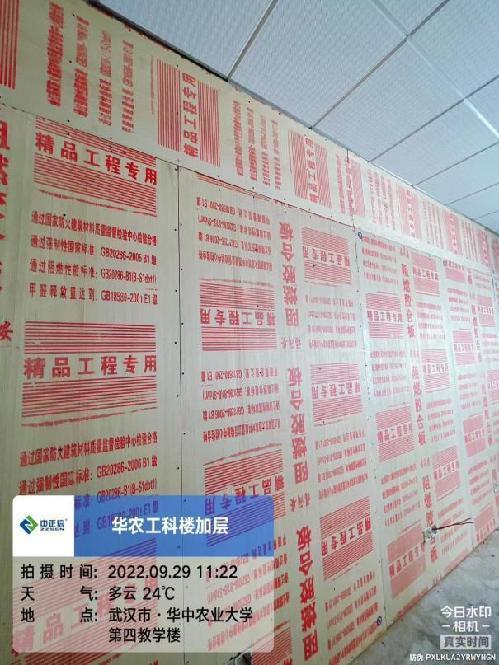 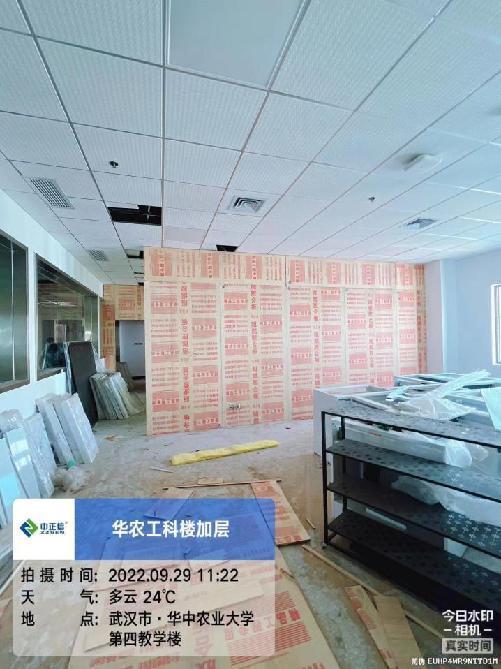 墙面抹灰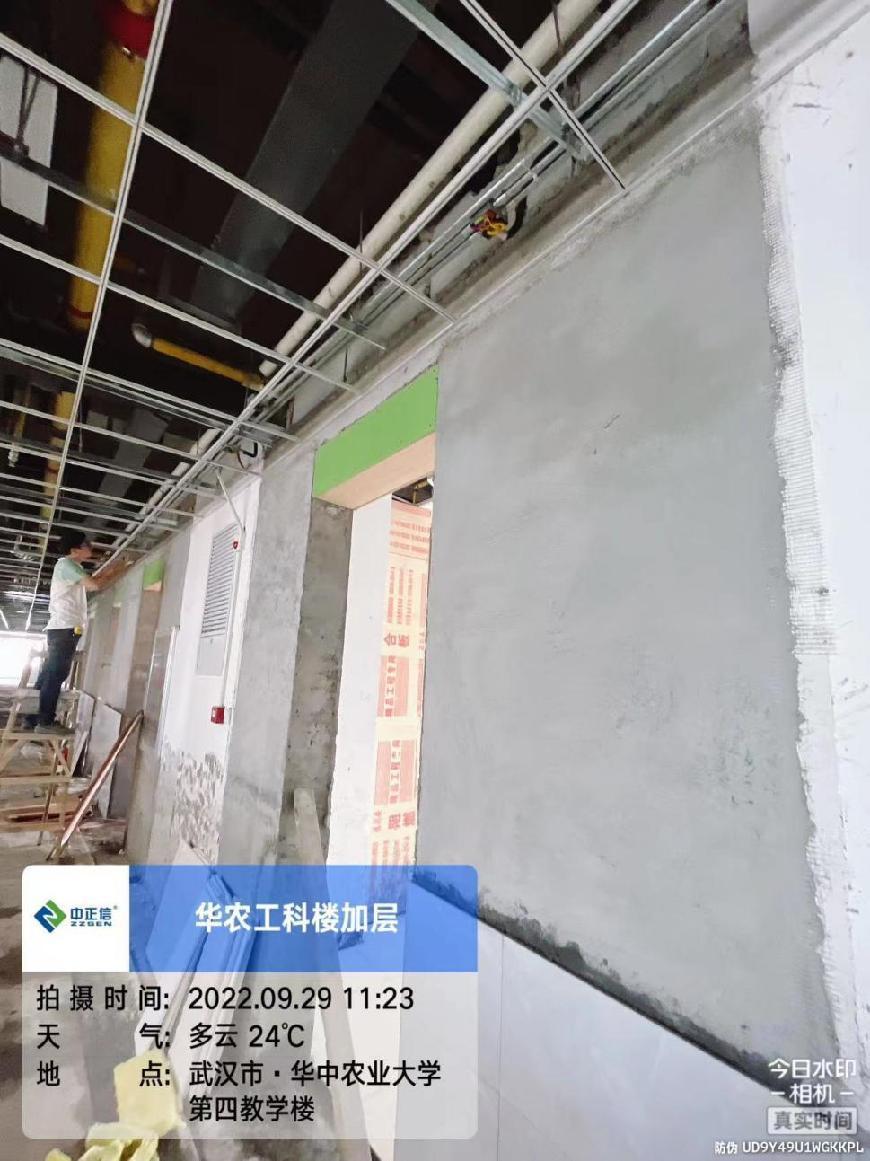 玻璃安装合金门框铝槽龙骨现场材料阻燃板安装墙面抹灰7、过梁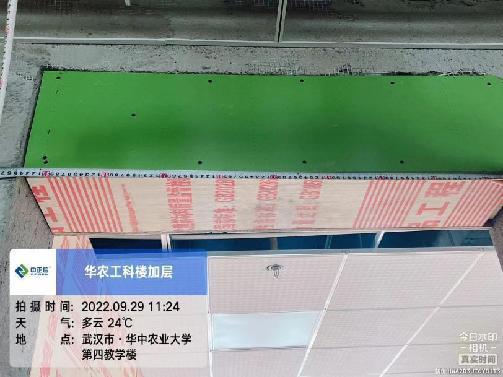 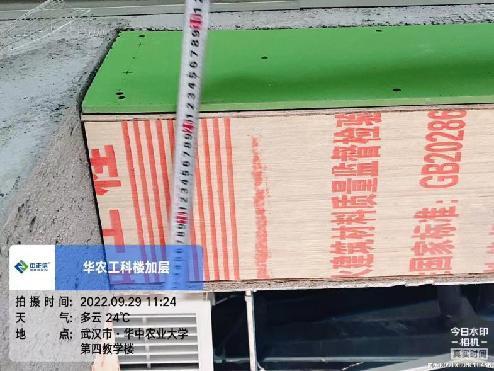 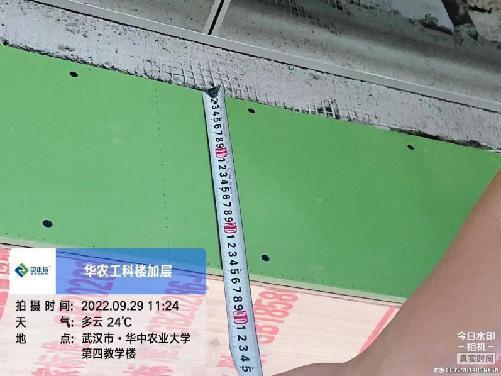 8、踢脚线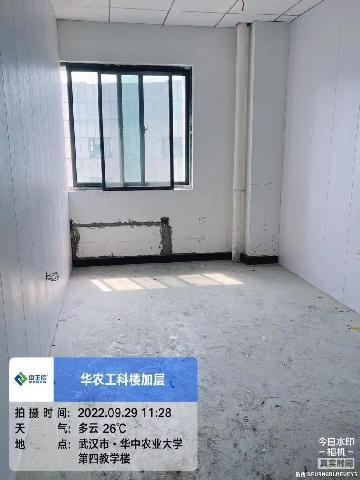 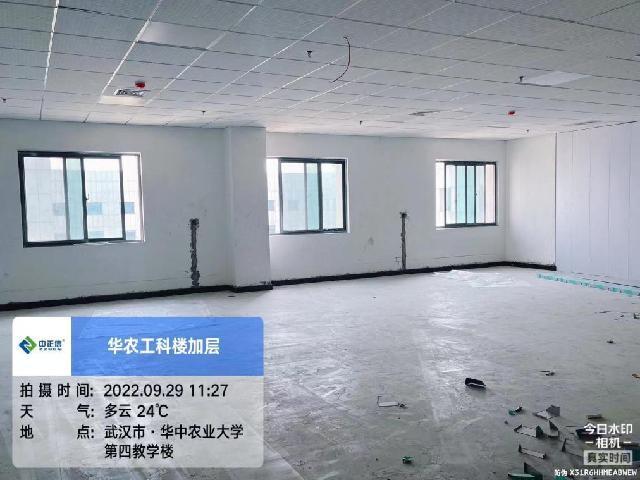 7、过梁8、踢脚线